Form I(Regulation 7)(To be completed in triplicate)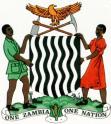 The Mines and Minerals Development Act, 2015                                                                                     (Act No. 11 of 2015)The Mines and Minerals Development (General) Regulations, 2016NOTEAn application for large-scale or small-scale mining shall only be made by a company.A small-scale mining activity may only be undertaken by a citizen-owned, citizen influenced and citizen empowered company. Artisanal mining shall only be carried out by an individual or a cooperative.*Delete what is not applicableAPPLICATION FOR A MINING RIGHTAPPLICATION FOR A MINING RIGHTAPPLICATION FOR A MINING RIGHTAPPLICATION FOR A MINING RIGHTAPPLICATION FOR A MINING RIGHTAPPLICATION FOR A MINING RIGHTAPPLICATION FOR A MINING RIGHTAPPLICATION FOR A MINING RIGHTAPPLICATION FOR A MINING RIGHTAPPLICATION FOR A MINING RIGHTAPPLICATION FOR A MINING RIGHTAPPLICATION FOR A MINING RIGHTAPPLICATION FOR A MINING RIGHTAPPLICATION FOR A MINING RIGHTAPPLICATION FOR A MINING RIGHTAPPLICATION FOR A MINING RIGHTAPPLICATION FOR A MINING RIGHTAPPLICATION FOR A MINING RIGHTAPPLICATION FOR A MINING RIGHTAPPLICATION FOR A MINING RIGHTAPPLICATION FOR A MINING RIGHTAPPLICATION FOR A MINING RIGHTAPPLICATION FOR A MINING RIGHTAPPLICATION FOR A MINING RIGHTAPPLICATION FOR A MINING RIGHTAPPLICATION FOR A MINING RIGHTAPPLICATION FOR A MINING RIGHTAPPLICATION FOR A MINING RIGHTAPPLICATION FOR A MINING RIGHTAPPLICATION FOR A MINING RIGHTShaded fields for official use onlyShaded fields for official use onlyShaded fields for official use onlyShaded fields for official use onlyShaded fields for official use onlyShaded fields for official use onlyLicence CodeLicence CodeLicence CodeLicence CodeLicence CodeLicence CodeLicence CodeLicence CodeShaded fields for official use onlyShaded fields for official use onlyShaded fields for official use onlyShaded fields for official use onlyShaded fields for official use onlyShaded fields for official use onlyDate and TimeDate and TimeDate and TimeDate and TimeDate and TimeDate and TimeDate and TimeDate and TimeInformation RequiredInformation RequiredInformation RequiredInformation RequiredInformation RequiredInformation ProvidedInformation ProvidedInformation ProvidedInformation ProvidedInformation ProvidedInformation ProvidedInformation ProvidedInformation ProvidedInformation ProvidedInformation ProvidedInformation ProvidedInformation ProvidedInformation ProvidedInformation ProvidedInformation ProvidedInformation ProvidedInformation ProvidedInformation ProvidedInformation ProvidedInformation ProvidedInformation ProvidedInformation ProvidedInformation ProvidedInformation Provided1Type of Mining RightType of Mining RightType of Mining RightType of Mining RightExplorationExplorationExplorationExplorationExplorationExplorationExplorationExplorationMiningMiningMiningMiningMiningMiningMiningMiningMiningMining2Scale of operationScale of operationScale of operationScale of operation Large scale	 Large scale	 Large scale	 Large scale	 Large scale	 Large scale	 Large scale	 Large scale	Large-Scale Large-Scale Large-Scale Large-Scale Large-Scale Large-Scale Large-Scale Large-Scale Large-Scale Large-Scale 2Scale of operationScale of operationScale of operationScale of operationSmall-Scale Small-Scale Small-Scale Small-Scale Small-Scale Small-Scale Small-Scale Small-Scale Small scaleSmall scaleSmall scaleSmall scaleSmall scaleSmall scaleSmall scaleSmall scaleSmall scaleSmall scale2Scale of operationScale of operationScale of operationScale of operationSmall-Scale Small-Scale Small-Scale Small-Scale Small-Scale Small-Scale Small-Scale Small-Scale Artisanal Artisanal Artisanal Artisanal Artisanal Artisanal Artisanal Artisanal Artisanal Artisanal 3MineralsMineralsMineralsMineralsNon-RadioactiveNon-RadioactiveNon-RadioactiveNon-RadioactiveNon-RadioactiveNon-RadioactiveNon-RadioactiveNon-Radioactive Radioactive  Radioactive  Radioactive  Radioactive  Radioactive  Radioactive  Radioactive  Radioactive  Radioactive  Radioactive 4Name(s) of applicant(s)Name(s) of applicant(s)Name(s) of applicant(s)Name(s) of applicant(s)4Name(s) of applicant(s)Name(s) of applicant(s)Name(s) of applicant(s)Name(s) of applicant(s)4Type of applicant (Artisanal  mining only)Type of applicant (Artisanal  mining only)Type of applicant (Artisanal  mining only)Type of applicant (Artisanal  mining only)IndividualIndividualIndividualIndividualIndividualIndividualIndividualIndividualCo-operativeCo-operativeCo-operativeCo-operativeCo-operativeCo-operativeCo-operativeCo-operativeCo-operativeCo-operative5Date of Birth (dd/mm/yyyy)Date of Birth (dd/mm/yyyy)Date of Birth (dd/mm/yyyy)Date of Birth (dd/mm/yyyy)5NationalityNationalityNationalityNationality5Identity Card (National Registration Card) No. or Passport No. – Attach certified copiesIdentity Card (National Registration Card) No. or Passport No. – Attach certified copiesIdentity Card (National Registration Card) No. or Passport No. – Attach certified copiesIdentity Card (National Registration Card) No. or Passport No. – Attach certified copies6Applicant’s physical and postal addressesApplicant’s physical and postal addressesApplicant’s physical and postal addressesApplicant’s physical and postal addresses6Applicant’s physical and postal addressesApplicant’s physical and postal addressesApplicant’s physical and postal addressesApplicant’s physical and postal addresses6Tel:Tel:Tel:Tel:6Mobile No.:Mobile No.:Mobile No.:Mobile No.:6Fax:Fax:Fax:Fax:6Email:Email:Email:Email:7Company/Cooperative Registration No.  (Attach certified copies of registration certificate)Company/Cooperative Registration No.  (Attach certified copies of registration certificate)Company/Cooperative Registration No.  (Attach certified copies of registration certificate)Company/Cooperative Registration No.  (Attach certified copies of registration certificate)77Shareholders (Attach certified copies of identity cards and companies Form 2 issued under the Companies Act Cap. 388)Shareholders (Attach certified copies of identity cards and companies Form 2 issued under the Companies Act Cap. 388)Shareholders (Attach certified copies of identity cards and companies Form 2 issued under the Companies Act Cap. 388)Shareholders (Attach certified copies of identity cards and companies Form 2 issued under the Companies Act Cap. 388)ShareholderShareholderShareholderShareholderShareholderShares heldShares heldShares heldShares heldShares heldShares heldNationalityNationalityNationalityNationalityNationalityNationalityNationalityNRC/Passport No.NRC/Passport No.NRC/Passport No.NRC/Passport No.NRC/Passport No.NRC/Passport No.Shareholders (Attach certified copies of identity cards and companies Form 2 issued under the Companies Act Cap. 388)Shareholders (Attach certified copies of identity cards and companies Form 2 issued under the Companies Act Cap. 388)Shareholders (Attach certified copies of identity cards and companies Form 2 issued under the Companies Act Cap. 388)Shareholders (Attach certified copies of identity cards and companies Form 2 issued under the Companies Act Cap. 388)Shareholders (Attach certified copies of identity cards and companies Form 2 issued under the Companies Act Cap. 388)Shareholders (Attach certified copies of identity cards and companies Form 2 issued under the Companies Act Cap. 388)Shareholders (Attach certified copies of identity cards and companies Form 2 issued under the Companies Act Cap. 388)Shareholders (Attach certified copies of identity cards and companies Form 2 issued under the Companies Act Cap. 388)Shareholders (Attach certified copies of identity cards and companies Form 2 issued under the Companies Act Cap. 388)Shareholders (Attach certified copies of identity cards and companies Form 2 issued under the Companies Act Cap. 388)Shareholders (Attach certified copies of identity cards and companies Form 2 issued under the Companies Act Cap. 388)Shareholders (Attach certified copies of identity cards and companies Form 2 issued under the Companies Act Cap. 388)Shareholders (Attach certified copies of identity cards and companies Form 2 issued under the Companies Act Cap. 388)Shareholders (Attach certified copies of identity cards and companies Form 2 issued under the Companies Act Cap. 388)Shareholders (Attach certified copies of identity cards and companies Form 2 issued under the Companies Act Cap. 388)Shareholders (Attach certified copies of identity cards and companies Form 2 issued under the Companies Act Cap. 388)Shareholders (Attach certified copies of identity cards and companies Form 2 issued under the Companies Act Cap. 388)Shareholders (Attach certified copies of identity cards and companies Form 2 issued under the Companies Act Cap. 388)Shareholders (Attach certified copies of identity cards and companies Form 2 issued under the Companies Act Cap. 388)Shareholders (Attach certified copies of identity cards and companies Form 2 issued under the Companies Act Cap. 388)Shareholders (Attach certified copies of identity cards and companies Form 2 issued under the Companies Act Cap. 388)Shareholders (Attach certified copies of identity cards and companies Form 2 issued under the Companies Act Cap. 388)Shareholders (Attach certified copies of identity cards and companies Form 2 issued under the Companies Act Cap. 388)Shareholders (Attach certified copies of identity cards and companies Form 2 issued under the Companies Act Cap. 388)DirectorsDirectorsDirectorsDirectorsDirectorsDirectorsDirectorsDirectorsDirectorsShares heldShares heldShares heldShares heldShares heldShares heldNationalityNationalityNationalityNationalityNationalityNationalityNationalityNRC/Passport No.NRC/Passport No.NRC/Passport No.NRC/Passport No.NRC/Passport No.NRC/Passport No.DirectorsDirectorsDirectorsDirectorsDirectorsDirectorsDirectorsDirectorsDirectorsDirectorsDirectorsDirectorsDirectorsDirectorsDirectorsDirectorsDirectorsDirectorsDirectorsDirectorsCompany Chief Executive OfficerCompany Chief Executive OfficerCompany Chief Executive OfficerCompany Chief Executive OfficerNameNameNameNameNameNationalityNationalityNationalityNationalityNationalityNationalityNationalityCompany SecretaryCompany SecretaryCompany SecretaryCompany SecretaryNameNameNameNameNameNationalityNationalityNationalityNationalityNationalityNationalityNationality8Current Mining Rights or licences in Zambia, if any, by applicantCurrent Mining Rights or licences in Zambia, if any, by applicantCurrent Mining Rights or licences in Zambia, if any, by applicantCurrent Mining Rights or licences in Zambia, if any, by applicantMining Right/Licence No.Mining Right/Licence No.Mining Right/Licence No.Mining Right/Licence No.Mining Right/Licence No.Mining Right/Licence No.Mining Right/Licence No.Mining Right/Licence No.LocationLocationLocationLocationLocationLocationLocationLocationArea (km2)Area (km2)Area (km2)Area (km2)Area (km2)Area (km2)Area (km2)Area (km2)8Current Mining Rights or licences in Zambia, if any, by applicantCurrent Mining Rights or licences in Zambia, if any, by applicantCurrent Mining Rights or licences in Zambia, if any, by applicantCurrent Mining Rights or licences in Zambia, if any, by applicant(a)(a)(a)(a)(a)(a)(a)(a)(a)(a)(a)(a)(a)(a)(a)(a)(a)(a)(a)(a)(a)(a)(a)(a)8Current Mining Rights or licences in Zambia, if any, by applicantCurrent Mining Rights or licences in Zambia, if any, by applicantCurrent Mining Rights or licences in Zambia, if any, by applicantCurrent Mining Rights or licences in Zambia, if any, by applicant(b)(b)(b)(b)(b)(b)(b)(b)(b)(b)(b)(b)(b)(b)(b)(b)(b)(b)(b)(b)(b)(b)(b)(b)8Current Mining Rights or licences in Zambia, if any, by applicantCurrent Mining Rights or licences in Zambia, if any, by applicantCurrent Mining Rights or licences in Zambia, if any, by applicantCurrent Mining Rights or licences in Zambia, if any, by applicant(c)(c)(c)(c)(c)(c)(c)(c)(c)(c)(c)(c)(c)(c)(c)(c)(c)(c)(c)(c)(c)(c)(c)(c)8Current Mining Rights or licences in Zambia, if any, by applicantCurrent Mining Rights or licences in Zambia, if any, by applicantCurrent Mining Rights or licences in Zambia, if any, by applicantCurrent Mining Rights or licences in Zambia, if any, by applicant(d)(d)(d)(d)(d)(d)(d)(d)(d)(d)(d)(d)(d)(d)(d)(d)(d)(d)(d)(d)(d)(d)(d)(d)8Current Mining Rights or licences in Zambia, if any, by applicantCurrent Mining Rights or licences in Zambia, if any, by applicantCurrent Mining Rights or licences in Zambia, if any, by applicantCurrent Mining Rights or licences in Zambia, if any, by applicant(e)(e)(e)(e)(e)(e)(e)(e)(e)(e)(e)(e)(e)(e)(e)(e)(e)(e)(e)(e)(e)(e)(e)(e)8Current Mining Rights or licences in Zambia, if any, by applicantCurrent Mining Rights or licences in Zambia, if any, by applicantCurrent Mining Rights or licences in Zambia, if any, by applicantCurrent Mining Rights or licences in Zambia, if any, by applicant(f)(f)(f)(f)(f)(f)(f)(f)(f)(f)(f)(f)(f)(f)(f)(f)(f)(f)(f)(f)(f)(f)(f)(f)9Previously held mining rights in Zambia, if any, by applicantPreviously held mining rights in Zambia, if any, by applicantPreviously held mining rights in Zambia, if any, by applicantPreviously held mining rights in Zambia, if any, by applicantMining Right/Licence No.Mining Right/Licence No.Mining Right/Licence No.Mining Right/Licence No.Mining Right/Licence No.Mining Right/Licence No.Mining Right/Licence No.Mining Right/Licence No.LocationLocationLocationLocationLocationLocationLocationLocationArea (km2)Area (km2)Area (km2)Area (km2)Area (km2)Area (km2)Area (km2)Area (km2)9Previously held mining rights in Zambia, if any, by applicantPreviously held mining rights in Zambia, if any, by applicantPreviously held mining rights in Zambia, if any, by applicantPreviously held mining rights in Zambia, if any, by applicant(a)(a)(a)(a)(a)(a)(a)(a)(a)(a)(a)(a)(a)(a)(a)(a)(a)(a)(a)(a)(a)(a)(a)(a)9Previously held mining rights in Zambia, if any, by applicantPreviously held mining rights in Zambia, if any, by applicantPreviously held mining rights in Zambia, if any, by applicantPreviously held mining rights in Zambia, if any, by applicant(b)(b)(b)(b)(b)(b)(b)(b)(b)(b)(b)(b)(b)(b)(b)(b)(b)(b)(b)(b)(b)(b)(b)(b)9Previously held mining rights in Zambia, if any, by applicantPreviously held mining rights in Zambia, if any, by applicantPreviously held mining rights in Zambia, if any, by applicantPreviously held mining rights in Zambia, if any, by applicant(c)(c)(c)(c)(c)(c)(c)(c)(c)(c)(c)(c)(c)(c)(c)(c)(c)(c)(c)(c)(c)(c)(c)(c)9Previously held mining rights in Zambia, if any, by applicantPreviously held mining rights in Zambia, if any, by applicantPreviously held mining rights in Zambia, if any, by applicantPreviously held mining rights in Zambia, if any, by applicant(d)(d)(d)(d)(d)(d)(d)(d)(d)(d)(d)(d)(d)(d)(d)(d)(d)(d)(d)(d)(d)(d)(d)(d)9Previously held mining rights in Zambia, if any, by applicantPreviously held mining rights in Zambia, if any, by applicantPreviously held mining rights in Zambia, if any, by applicantPreviously held mining rights in Zambia, if any, by applicant(e)  (e)  (e)  (e)  (e)  (e)  (e)  (e)  (e)(e)(e)(e)(e)(e)(e)(e)(e)(e)(e)(e)(e)(e)(e)(e)9Previously held mining rights in Zambia, if any, by applicantPreviously held mining rights in Zambia, if any, by applicantPreviously held mining rights in Zambia, if any, by applicantPreviously held mining rights in Zambia, if any, by applicant(f)(f)(f)(f)(f)(f)(f)(f)(f)(f)(f)(f)(f)(f)(f)(f)(f)(f)(f)(f)(f)(f)(f)(f)10Currently held mining rights or licences in Zambia, if any, by subsidiary companiesCurrently held mining rights or licences in Zambia, if any, by subsidiary companiesCurrently held mining rights or licences in Zambia, if any, by subsidiary companiesCurrently held mining rights or licences in Zambia, if any, by subsidiary companiesMining Right/Licence No.Mining Right/Licence No.Mining Right/Licence No.Mining Right/Licence No.Mining Right/Licence No.Mining Right/Licence No.Mining Right/Licence No.Mining Right/Licence No.LocationLocationLocationLocationLocationLocationLocationLocationArea (km2)Area (km2)Area (km2)Area (km2)Area (km2)Area (km2)Area (km2)Area (km2)10Currently held mining rights or licences in Zambia, if any, by subsidiary companiesCurrently held mining rights or licences in Zambia, if any, by subsidiary companiesCurrently held mining rights or licences in Zambia, if any, by subsidiary companiesCurrently held mining rights or licences in Zambia, if any, by subsidiary companies(a)(a)(a)(a)(a)(a)(a)(a)(a)(a)(a)(a)(a)(a)(a)(a)(a)(a)(a)(a)(a)(a)(a)(a)10Currently held mining rights or licences in Zambia, if any, by subsidiary companiesCurrently held mining rights or licences in Zambia, if any, by subsidiary companiesCurrently held mining rights or licences in Zambia, if any, by subsidiary companiesCurrently held mining rights or licences in Zambia, if any, by subsidiary companies(b)(b)(b)(b)(b)(b)(b)(b)(b)(b)(b)(b)(b)(b)(b)(b)(b)(b)(b)(b)(b)(b)(b)(b)10Currently held mining rights or licences in Zambia, if any, by subsidiary companiesCurrently held mining rights or licences in Zambia, if any, by subsidiary companiesCurrently held mining rights or licences in Zambia, if any, by subsidiary companiesCurrently held mining rights or licences in Zambia, if any, by subsidiary companies(c)(c)(c)(c)(c)(c)(c)(c)(c)(c)(c)(c)(c)(c)(c)(c)(c)(c)(c)(c)(c)(c)(c)(c)10Currently held mining rights or licences in Zambia, if any, by subsidiary companiesCurrently held mining rights or licences in Zambia, if any, by subsidiary companiesCurrently held mining rights or licences in Zambia, if any, by subsidiary companiesCurrently held mining rights or licences in Zambia, if any, by subsidiary companies(d)(d)(d)(d)(d)(d)(d)(d)(d)(d)(d)(d)(d)(d)(d)(d)(d)(d)(d)(d)(d)(d)(d)(d)10Currently held mining rights or licences in Zambia, if any, by subsidiary companiesCurrently held mining rights or licences in Zambia, if any, by subsidiary companiesCurrently held mining rights or licences in Zambia, if any, by subsidiary companiesCurrently held mining rights or licences in Zambia, if any, by subsidiary companies(e)(e)(e)(e)(e)(e)(e)(e)(e)(e)(e)(e)(e)(e)(e)(e)(e)(e)(e)(e)(e)(e)(e)(e)10Currently held mining rights or licences in Zambia, if any, by subsidiary companiesCurrently held mining rights or licences in Zambia, if any, by subsidiary companiesCurrently held mining rights or licences in Zambia, if any, by subsidiary companiesCurrently held mining rights or licences in Zambia, if any, by subsidiary companies(f)(f)(f)(f)(f)(f)(f)(f)(f)(f)(f)(f)(f)(f)(f)(f)(f)(f)(f)(f)(f)(f)(f)(f)11Currently held mining rights or licences in other countries by applicantCurrently held mining rights or licences in other countries by applicantCurrently held mining rights or licences in other countries by applicantCurrently held mining rights or licences in other countries by applicantMining Right/Licence No.Mining Right/Licence No.Mining Right/Licence No.Mining Right/Licence No.Mining Right/Licence No.Mining Right/Licence No.Mining Right/Licence No.Mining Right/Licence No.LocationLocationLocationLocationLocationLocationLocationLocationArea (km2)Area (km2)Area (km2)Area (km2)Area (km2)Area (km2)Area (km2)Area (km2)11Currently held mining rights or licences in other countries by applicantCurrently held mining rights or licences in other countries by applicantCurrently held mining rights or licences in other countries by applicantCurrently held mining rights or licences in other countries by applicant(a)(a)(a)(a)(a)(a)(a)(a)(a)(a)(a)(a)(a)(a)(a)(a)(a)(a)(a)(a)(a)(a)(a)(a)11Currently held mining rights or licences in other countries by applicantCurrently held mining rights or licences in other countries by applicantCurrently held mining rights or licences in other countries by applicantCurrently held mining rights or licences in other countries by applicant(b)(b)(b)(b)(b)(b)(b)(b)(b)(b)(b)(b)(b)(b)(b)(b)(b)(b)(b)(b)(b)(b)(b)(b)11Currently held mining rights or licences in other countries by applicantCurrently held mining rights or licences in other countries by applicantCurrently held mining rights or licences in other countries by applicantCurrently held mining rights or licences in other countries by applicant(c)(c)(c)(c)(c)(c)(c)(c)(c)(c)(c)(c)(c)(c)(c)(c)(c)(c)(c)(c)(c)(c)(c)(c)11Currently held mining rights or licences in other countries by applicantCurrently held mining rights or licences in other countries by applicantCurrently held mining rights or licences in other countries by applicantCurrently held mining rights or licences in other countries by applicant(d)(d)(d)(d)(d)(d)(d)(d)(d)(d)(d)(d)(d)(d)(d)(d)(d)(d)(d)(d)(d)(d)(d)(d)11Currently held mining rights or licences in other countries by applicantCurrently held mining rights or licences in other countries by applicantCurrently held mining rights or licences in other countries by applicantCurrently held mining rights or licences in other countries by applicant(e)(e)(e)(e)(e)(e)(e)(e)(e)(e)(e)(e)(e)(e)(e)(e)(e)(e)(e)(e)(e)(e)(e)(e)11Currently held mining rights or licences in other countries by applicantCurrently held mining rights or licences in other countries by applicantCurrently held mining rights or licences in other countries by applicantCurrently held mining rights or licences in other countries by applicant(f)(f)(f)(f)(f)(f)(f)(f)(f)(f)(f)(f)(f)(f)(f)(f)(f)(f)(f)(f)(f)(f)(f)(f)12Has the applicant been convicted of an offence involving fraud or dishonesty or of an offence under the Mines and Minerals Development Act, No. 11 of 2015, or any other law within or outside Zambia?       If yes, specify details: ………………………………………………………………………………………………………       Nature of offence: …………………………………………………………………………………………………………..       Date of Conviction: …………………………………………………………………………………………………………Has the applicant been convicted of an offence involving fraud or dishonesty or of an offence under the Mines and Minerals Development Act, No. 11 of 2015, or any other law within or outside Zambia?       If yes, specify details: ………………………………………………………………………………………………………       Nature of offence: …………………………………………………………………………………………………………..       Date of Conviction: …………………………………………………………………………………………………………Has the applicant been convicted of an offence involving fraud or dishonesty or of an offence under the Mines and Minerals Development Act, No. 11 of 2015, or any other law within or outside Zambia?       If yes, specify details: ………………………………………………………………………………………………………       Nature of offence: …………………………………………………………………………………………………………..       Date of Conviction: …………………………………………………………………………………………………………Has the applicant been convicted of an offence involving fraud or dishonesty or of an offence under the Mines and Minerals Development Act, No. 11 of 2015, or any other law within or outside Zambia?       If yes, specify details: ………………………………………………………………………………………………………       Nature of offence: …………………………………………………………………………………………………………..       Date of Conviction: …………………………………………………………………………………………………………Has the applicant been convicted of an offence involving fraud or dishonesty or of an offence under the Mines and Minerals Development Act, No. 11 of 2015, or any other law within or outside Zambia?       If yes, specify details: ………………………………………………………………………………………………………       Nature of offence: …………………………………………………………………………………………………………..       Date of Conviction: …………………………………………………………………………………………………………Has the applicant been convicted of an offence involving fraud or dishonesty or of an offence under the Mines and Minerals Development Act, No. 11 of 2015, or any other law within or outside Zambia?       If yes, specify details: ………………………………………………………………………………………………………       Nature of offence: …………………………………………………………………………………………………………..       Date of Conviction: …………………………………………………………………………………………………………Has the applicant been convicted of an offence involving fraud or dishonesty or of an offence under the Mines and Minerals Development Act, No. 11 of 2015, or any other law within or outside Zambia?       If yes, specify details: ………………………………………………………………………………………………………       Nature of offence: …………………………………………………………………………………………………………..       Date of Conviction: …………………………………………………………………………………………………………Has the applicant been convicted of an offence involving fraud or dishonesty or of an offence under the Mines and Minerals Development Act, No. 11 of 2015, or any other law within or outside Zambia?       If yes, specify details: ………………………………………………………………………………………………………       Nature of offence: …………………………………………………………………………………………………………..       Date of Conviction: …………………………………………………………………………………………………………Has the applicant been convicted of an offence involving fraud or dishonesty or of an offence under the Mines and Minerals Development Act, No. 11 of 2015, or any other law within or outside Zambia?       If yes, specify details: ………………………………………………………………………………………………………       Nature of offence: …………………………………………………………………………………………………………..       Date of Conviction: …………………………………………………………………………………………………………Has the applicant been convicted of an offence involving fraud or dishonesty or of an offence under the Mines and Minerals Development Act, No. 11 of 2015, or any other law within or outside Zambia?       If yes, specify details: ………………………………………………………………………………………………………       Nature of offence: …………………………………………………………………………………………………………..       Date of Conviction: …………………………………………………………………………………………………………Has the applicant been convicted of an offence involving fraud or dishonesty or of an offence under the Mines and Minerals Development Act, No. 11 of 2015, or any other law within or outside Zambia?       If yes, specify details: ………………………………………………………………………………………………………       Nature of offence: …………………………………………………………………………………………………………..       Date of Conviction: …………………………………………………………………………………………………………Has the applicant been convicted of an offence involving fraud or dishonesty or of an offence under the Mines and Minerals Development Act, No. 11 of 2015, or any other law within or outside Zambia?       If yes, specify details: ………………………………………………………………………………………………………       Nature of offence: …………………………………………………………………………………………………………..       Date of Conviction: …………………………………………………………………………………………………………Has the applicant been convicted of an offence involving fraud or dishonesty or of an offence under the Mines and Minerals Development Act, No. 11 of 2015, or any other law within or outside Zambia?       If yes, specify details: ………………………………………………………………………………………………………       Nature of offence: …………………………………………………………………………………………………………..       Date of Conviction: …………………………………………………………………………………………………………Has the applicant been convicted of an offence involving fraud or dishonesty or of an offence under the Mines and Minerals Development Act, No. 11 of 2015, or any other law within or outside Zambia?       If yes, specify details: ………………………………………………………………………………………………………       Nature of offence: …………………………………………………………………………………………………………..       Date of Conviction: …………………………………………………………………………………………………………Has the applicant been convicted of an offence involving fraud or dishonesty or of an offence under the Mines and Minerals Development Act, No. 11 of 2015, or any other law within or outside Zambia?       If yes, specify details: ………………………………………………………………………………………………………       Nature of offence: …………………………………………………………………………………………………………..       Date of Conviction: …………………………………………………………………………………………………………Has the applicant been convicted of an offence involving fraud or dishonesty or of an offence under the Mines and Minerals Development Act, No. 11 of 2015, or any other law within or outside Zambia?       If yes, specify details: ………………………………………………………………………………………………………       Nature of offence: …………………………………………………………………………………………………………..       Date of Conviction: …………………………………………………………………………………………………………Has the applicant been convicted of an offence involving fraud or dishonesty or of an offence under the Mines and Minerals Development Act, No. 11 of 2015, or any other law within or outside Zambia?       If yes, specify details: ………………………………………………………………………………………………………       Nature of offence: …………………………………………………………………………………………………………..       Date of Conviction: …………………………………………………………………………………………………………Has the applicant been convicted of an offence involving fraud or dishonesty or of an offence under the Mines and Minerals Development Act, No. 11 of 2015, or any other law within or outside Zambia?       If yes, specify details: ………………………………………………………………………………………………………       Nature of offence: …………………………………………………………………………………………………………..       Date of Conviction: …………………………………………………………………………………………………………Has the applicant been convicted of an offence involving fraud or dishonesty or of an offence under the Mines and Minerals Development Act, No. 11 of 2015, or any other law within or outside Zambia?       If yes, specify details: ………………………………………………………………………………………………………       Nature of offence: …………………………………………………………………………………………………………..       Date of Conviction: …………………………………………………………………………………………………………Has the applicant been convicted of an offence involving fraud or dishonesty or of an offence under the Mines and Minerals Development Act, No. 11 of 2015, or any other law within or outside Zambia?       If yes, specify details: ………………………………………………………………………………………………………       Nature of offence: …………………………………………………………………………………………………………..       Date of Conviction: …………………………………………………………………………………………………………Has the applicant been convicted of an offence involving fraud or dishonesty or of an offence under the Mines and Minerals Development Act, No. 11 of 2015, or any other law within or outside Zambia?       If yes, specify details: ………………………………………………………………………………………………………       Nature of offence: …………………………………………………………………………………………………………..       Date of Conviction: …………………………………………………………………………………………………………Has the applicant been convicted of an offence involving fraud or dishonesty or of an offence under the Mines and Minerals Development Act, No. 11 of 2015, or any other law within or outside Zambia?       If yes, specify details: ………………………………………………………………………………………………………       Nature of offence: …………………………………………………………………………………………………………..       Date of Conviction: …………………………………………………………………………………………………………Has the applicant been convicted of an offence involving fraud or dishonesty or of an offence under the Mines and Minerals Development Act, No. 11 of 2015, or any other law within or outside Zambia?       If yes, specify details: ………………………………………………………………………………………………………       Nature of offence: …………………………………………………………………………………………………………..       Date of Conviction: …………………………………………………………………………………………………………Has the applicant been convicted of an offence involving fraud or dishonesty or of an offence under the Mines and Minerals Development Act, No. 11 of 2015, or any other law within or outside Zambia?       If yes, specify details: ………………………………………………………………………………………………………       Nature of offence: …………………………………………………………………………………………………………..       Date of Conviction: …………………………………………………………………………………………………………Has the applicant been convicted of an offence involving fraud or dishonesty or of an offence under the Mines and Minerals Development Act, No. 11 of 2015, or any other law within or outside Zambia?       If yes, specify details: ………………………………………………………………………………………………………       Nature of offence: …………………………………………………………………………………………………………..       Date of Conviction: …………………………………………………………………………………………………………Has the applicant been convicted of an offence involving fraud or dishonesty or of an offence under the Mines and Minerals Development Act, No. 11 of 2015, or any other law within or outside Zambia?       If yes, specify details: ………………………………………………………………………………………………………       Nature of offence: …………………………………………………………………………………………………………..       Date of Conviction: …………………………………………………………………………………………………………Has the applicant been convicted of an offence involving fraud or dishonesty or of an offence under the Mines and Minerals Development Act, No. 11 of 2015, or any other law within or outside Zambia?       If yes, specify details: ………………………………………………………………………………………………………       Nature of offence: …………………………………………………………………………………………………………..       Date of Conviction: …………………………………………………………………………………………………………Has the applicant been convicted of an offence involving fraud or dishonesty or of an offence under the Mines and Minerals Development Act, No. 11 of 2015, or any other law within or outside Zambia?       If yes, specify details: ………………………………………………………………………………………………………       Nature of offence: …………………………………………………………………………………………………………..       Date of Conviction: …………………………………………………………………………………………………………12Have you been declared bankrupt, or if a company, have you been in liquidation?If yes, specify details ……………………………………………………………………………………………………….Have you been declared bankrupt, or if a company, have you been in liquidation?If yes, specify details ……………………………………………………………………………………………………….Have you been declared bankrupt, or if a company, have you been in liquidation?If yes, specify details ……………………………………………………………………………………………………….Have you been declared bankrupt, or if a company, have you been in liquidation?If yes, specify details ……………………………………………………………………………………………………….Have you been declared bankrupt, or if a company, have you been in liquidation?If yes, specify details ……………………………………………………………………………………………………….Have you been declared bankrupt, or if a company, have you been in liquidation?If yes, specify details ……………………………………………………………………………………………………….Have you been declared bankrupt, or if a company, have you been in liquidation?If yes, specify details ……………………………………………………………………………………………………….Have you been declared bankrupt, or if a company, have you been in liquidation?If yes, specify details ……………………………………………………………………………………………………….Have you been declared bankrupt, or if a company, have you been in liquidation?If yes, specify details ……………………………………………………………………………………………………….Have you been declared bankrupt, or if a company, have you been in liquidation?If yes, specify details ……………………………………………………………………………………………………….Have you been declared bankrupt, or if a company, have you been in liquidation?If yes, specify details ……………………………………………………………………………………………………….Have you been declared bankrupt, or if a company, have you been in liquidation?If yes, specify details ……………………………………………………………………………………………………….Have you been declared bankrupt, or if a company, have you been in liquidation?If yes, specify details ……………………………………………………………………………………………………….Have you been declared bankrupt, or if a company, have you been in liquidation?If yes, specify details ……………………………………………………………………………………………………….Have you been declared bankrupt, or if a company, have you been in liquidation?If yes, specify details ……………………………………………………………………………………………………….Have you been declared bankrupt, or if a company, have you been in liquidation?If yes, specify details ……………………………………………………………………………………………………….Have you been declared bankrupt, or if a company, have you been in liquidation?If yes, specify details ……………………………………………………………………………………………………….Have you been declared bankrupt, or if a company, have you been in liquidation?If yes, specify details ……………………………………………………………………………………………………….Have you been declared bankrupt, or if a company, have you been in liquidation?If yes, specify details ……………………………………………………………………………………………………….Have you been declared bankrupt, or if a company, have you been in liquidation?If yes, specify details ……………………………………………………………………………………………………….Have you been declared bankrupt, or if a company, have you been in liquidation?If yes, specify details ……………………………………………………………………………………………………….Have you been declared bankrupt, or if a company, have you been in liquidation?If yes, specify details ……………………………………………………………………………………………………….Have you been declared bankrupt, or if a company, have you been in liquidation?If yes, specify details ……………………………………………………………………………………………………….Have you been declared bankrupt, or if a company, have you been in liquidation?If yes, specify details ……………………………………………………………………………………………………….Have you been declared bankrupt, or if a company, have you been in liquidation?If yes, specify details ……………………………………………………………………………………………………….Have you been declared bankrupt, or if a company, have you been in liquidation?If yes, specify details ……………………………………………………………………………………………………….Have you been declared bankrupt, or if a company, have you been in liquidation?If yes, specify details ……………………………………………………………………………………………………….Have you been declared bankrupt, or if a company, have you been in liquidation?If yes, specify details ……………………………………………………………………………………………………….13Has the applicant ever applied for a mining right or licence in Zambia?  If yes, please give details ……………………………………………………………………………………………………………………………………….……………………………………………………………………………………………………………………………………….Has the applicant ever applied for a mining right or licence in Zambia?  If yes, please give details ……………………………………………………………………………………………………………………………………….……………………………………………………………………………………………………………………………………….Has the applicant ever applied for a mining right or licence in Zambia?  If yes, please give details ……………………………………………………………………………………………………………………………………….……………………………………………………………………………………………………………………………………….Has the applicant ever applied for a mining right or licence in Zambia?  If yes, please give details ……………………………………………………………………………………………………………………………………….……………………………………………………………………………………………………………………………………….Has the applicant ever applied for a mining right or licence in Zambia?  If yes, please give details ……………………………………………………………………………………………………………………………………….……………………………………………………………………………………………………………………………………….Has the applicant ever applied for a mining right or licence in Zambia?  If yes, please give details ……………………………………………………………………………………………………………………………………….……………………………………………………………………………………………………………………………………….Has the applicant ever applied for a mining right or licence in Zambia?  If yes, please give details ……………………………………………………………………………………………………………………………………….……………………………………………………………………………………………………………………………………….Has the applicant ever applied for a mining right or licence in Zambia?  If yes, please give details ……………………………………………………………………………………………………………………………………….……………………………………………………………………………………………………………………………………….Has the applicant ever applied for a mining right or licence in Zambia?  If yes, please give details ……………………………………………………………………………………………………………………………………….……………………………………………………………………………………………………………………………………….Has the applicant ever applied for a mining right or licence in Zambia?  If yes, please give details ……………………………………………………………………………………………………………………………………….……………………………………………………………………………………………………………………………………….Has the applicant ever applied for a mining right or licence in Zambia?  If yes, please give details ……………………………………………………………………………………………………………………………………….……………………………………………………………………………………………………………………………………….Has the applicant ever applied for a mining right or licence in Zambia?  If yes, please give details ……………………………………………………………………………………………………………………………………….……………………………………………………………………………………………………………………………………….Has the applicant ever applied for a mining right or licence in Zambia?  If yes, please give details ……………………………………………………………………………………………………………………………………….……………………………………………………………………………………………………………………………………….Has the applicant ever applied for a mining right or licence in Zambia?  If yes, please give details ……………………………………………………………………………………………………………………………………….……………………………………………………………………………………………………………………………………….Has the applicant ever applied for a mining right or licence in Zambia?  If yes, please give details ……………………………………………………………………………………………………………………………………….……………………………………………………………………………………………………………………………………….Has the applicant ever applied for a mining right or licence in Zambia?  If yes, please give details ……………………………………………………………………………………………………………………………………….……………………………………………………………………………………………………………………………………….Has the applicant ever applied for a mining right or licence in Zambia?  If yes, please give details ……………………………………………………………………………………………………………………………………….……………………………………………………………………………………………………………………………………….Has the applicant ever applied for a mining right or licence in Zambia?  If yes, please give details ……………………………………………………………………………………………………………………………………….……………………………………………………………………………………………………………………………………….Has the applicant ever applied for a mining right or licence in Zambia?  If yes, please give details ……………………………………………………………………………………………………………………………………….……………………………………………………………………………………………………………………………………….Has the applicant ever applied for a mining right or licence in Zambia?  If yes, please give details ……………………………………………………………………………………………………………………………………….……………………………………………………………………………………………………………………………………….Has the applicant ever applied for a mining right or licence in Zambia?  If yes, please give details ……………………………………………………………………………………………………………………………………….……………………………………………………………………………………………………………………………………….Has the applicant ever applied for a mining right or licence in Zambia?  If yes, please give details ……………………………………………………………………………………………………………………………………….……………………………………………………………………………………………………………………………………….Has the applicant ever applied for a mining right or licence in Zambia?  If yes, please give details ……………………………………………………………………………………………………………………………………….……………………………………………………………………………………………………………………………………….Has the applicant ever applied for a mining right or licence in Zambia?  If yes, please give details ……………………………………………………………………………………………………………………………………….……………………………………………………………………………………………………………………………………….Has the applicant ever applied for a mining right or licence in Zambia?  If yes, please give details ……………………………………………………………………………………………………………………………………….……………………………………………………………………………………………………………………………………….Has the applicant ever applied for a mining right or licence in Zambia?  If yes, please give details ……………………………………………………………………………………………………………………………………….……………………………………………………………………………………………………………………………………….Has the applicant ever applied for a mining right or licence in Zambia?  If yes, please give details ……………………………………………………………………………………………………………………………………….……………………………………………………………………………………………………………………………………….Has the applicant ever applied for a mining right or licence in Zambia?  If yes, please give details ……………………………………………………………………………………………………………………………………….……………………………………………………………………………………………………………………………………….13Mining right or licenceapplied forMining right or licenceapplied forMining right or licenceapplied forMining right or licenceapplied forLocationLocationLocationLocationLocationLocationLocationArea km2Area km2Area km2Area km2Area km2Area km2Area km2Area km2Area km2Area km2Date of applicationDate of applicationDate of applicationDate of applicationDate of applicationDate of applicationDate of application1313131313Status of applicationStatus of applicationStatus of applicationStatus of application               Grant               Grant               Grant               Grant               Grant               Grant               Grant     Rejection     Rejection     Rejection     Rejection     Rejection     Rejection     Rejection     Rejection     Rejection     Rejection     Pending     Pending     Pending     Pending     Pending     Pending     Pending14Area applied for (all coordinates in exact multiples of 6 seconds, latitude/longitude format, Degree-minute-Second format, Arc 1950)Area applied for (all coordinates in exact multiples of 6 seconds, latitude/longitude format, Degree-minute-Second format, Arc 1950)Area applied for (all coordinates in exact multiples of 6 seconds, latitude/longitude format, Degree-minute-Second format, Arc 1950)Area applied for (all coordinates in exact multiples of 6 seconds, latitude/longitude format, Degree-minute-Second format, Arc 1950)Area applied for (all coordinates in exact multiples of 6 seconds, latitude/longitude format, Degree-minute-Second format, Arc 1950)Area applied for (all coordinates in exact multiples of 6 seconds, latitude/longitude format, Degree-minute-Second format, Arc 1950)Area applied for (all coordinates in exact multiples of 6 seconds, latitude/longitude format, Degree-minute-Second format, Arc 1950)Area applied for (all coordinates in exact multiples of 6 seconds, latitude/longitude format, Degree-minute-Second format, Arc 1950)Area applied for (all coordinates in exact multiples of 6 seconds, latitude/longitude format, Degree-minute-Second format, Arc 1950)Area applied for (all coordinates in exact multiples of 6 seconds, latitude/longitude format, Degree-minute-Second format, Arc 1950)Area applied for (all coordinates in exact multiples of 6 seconds, latitude/longitude format, Degree-minute-Second format, Arc 1950)Area applied for (all coordinates in exact multiples of 6 seconds, latitude/longitude format, Degree-minute-Second format, Arc 1950)Area applied for (all coordinates in exact multiples of 6 seconds, latitude/longitude format, Degree-minute-Second format, Arc 1950)Area applied for (all coordinates in exact multiples of 6 seconds, latitude/longitude format, Degree-minute-Second format, Arc 1950)Area applied for (all coordinates in exact multiples of 6 seconds, latitude/longitude format, Degree-minute-Second format, Arc 1950)Area applied for (all coordinates in exact multiples of 6 seconds, latitude/longitude format, Degree-minute-Second format, Arc 1950)Area applied for (all coordinates in exact multiples of 6 seconds, latitude/longitude format, Degree-minute-Second format, Arc 1950)Area applied for (all coordinates in exact multiples of 6 seconds, latitude/longitude format, Degree-minute-Second format, Arc 1950)Area applied for (all coordinates in exact multiples of 6 seconds, latitude/longitude format, Degree-minute-Second format, Arc 1950)Area applied for (all coordinates in exact multiples of 6 seconds, latitude/longitude format, Degree-minute-Second format, Arc 1950)Area applied for (all coordinates in exact multiples of 6 seconds, latitude/longitude format, Degree-minute-Second format, Arc 1950)Area applied for (all coordinates in exact multiples of 6 seconds, latitude/longitude format, Degree-minute-Second format, Arc 1950)Area applied for (all coordinates in exact multiples of 6 seconds, latitude/longitude format, Degree-minute-Second format, Arc 1950)Area applied for (all coordinates in exact multiples of 6 seconds, latitude/longitude format, Degree-minute-Second format, Arc 1950)Area applied for (all coordinates in exact multiples of 6 seconds, latitude/longitude format, Degree-minute-Second format, Arc 1950)Area applied for (all coordinates in exact multiples of 6 seconds, latitude/longitude format, Degree-minute-Second format, Arc 1950)Area applied for (all coordinates in exact multiples of 6 seconds, latitude/longitude format, Degree-minute-Second format, Arc 1950)Area applied for (all coordinates in exact multiples of 6 seconds, latitude/longitude format, Degree-minute-Second format, Arc 1950)14LocationLocationLocationLocationProvinceProvinceProvinceDistrict District District District District District District District District 14LocationLocationLocationLocationLocalityLocalityLocality14Size (in sq. km) Size (in sq. km) Size (in sq. km) Size (in sq. km) 121 – 59,880 cadastre units3 – 120 cadastre units121 – 59,880 cadastre units3 – 120 cadastre units121 – 59,880 cadastre units3 – 120 cadastre units121 – 59,880 cadastre units3 – 120 cadastre units121 – 59,880 cadastre units3 – 120 cadastre units121 – 59,880 cadastre units3 – 120 cadastre units121 – 59,880 cadastre units3 – 120 cadastre units121 – 59,880 cadastre units3 – 120 cadastre units121 – 59,880 cadastre units3 – 120 cadastre units121 – 59,880 cadastre units3 – 120 cadastre units121 – 59,880 cadastre units3 – 120 cadastre units121 – 59,880 cadastre units3 – 120 cadastre units121 – 59,880 cadastre units3 – 120 cadastre units121 – 59,880 cadastre units3 – 120 cadastre units121 – 59,880 cadastre units3 – 120 cadastre units121 – 59,880 cadastre units3 – 120 cadastre units121 – 59,880 cadastre units3 – 120 cadastre units121 – 59,880 cadastre units3 – 120 cadastre units121 – 59,880 cadastre units3 – 120 cadastre units121 – 59,880 cadastre units3 – 120 cadastre units121 – 59,880 cadastre units3 – 120 cadastre units121 – 59,880 cadastre units3 – 120 cadastre units121 – 59,880 cadastre units3 – 120 cadastre units121 – 59,880 cadastre units3 – 120 cadastre units14Exploration (activity) area not exceeding 2000 km2 as follows:Large-scale Small-scaleExploration (activity) area not exceeding 2000 km2 as follows:Large-scale Small-scaleExploration (activity) area not exceeding 2000 km2 as follows:Large-scale Small-scaleExploration (activity) area not exceeding 2000 km2 as follows:Large-scale Small-scale121 – 59,880 cadastre units3 – 120 cadastre units121 – 59,880 cadastre units3 – 120 cadastre units121 – 59,880 cadastre units3 – 120 cadastre units121 – 59,880 cadastre units3 – 120 cadastre units121 – 59,880 cadastre units3 – 120 cadastre units121 – 59,880 cadastre units3 – 120 cadastre units121 – 59,880 cadastre units3 – 120 cadastre units121 – 59,880 cadastre units3 – 120 cadastre units121 – 59,880 cadastre units3 – 120 cadastre units121 – 59,880 cadastre units3 – 120 cadastre units121 – 59,880 cadastre units3 – 120 cadastre units121 – 59,880 cadastre units3 – 120 cadastre units121 – 59,880 cadastre units3 – 120 cadastre units121 – 59,880 cadastre units3 – 120 cadastre units121 – 59,880 cadastre units3 – 120 cadastre units121 – 59,880 cadastre units3 – 120 cadastre units121 – 59,880 cadastre units3 – 120 cadastre units121 – 59,880 cadastre units3 – 120 cadastre units121 – 59,880 cadastre units3 – 120 cadastre units121 – 59,880 cadastre units3 – 120 cadastre units121 – 59,880 cadastre units3 – 120 cadastre units121 – 59,880 cadastre units3 – 120 cadastre units121 – 59,880 cadastre units3 – 120 cadastre units121 – 59,880 cadastre units3 – 120 cadastre units14Mining (activity)Large-scaleSmall-scaleArtisanal Mining (activity)Large-scaleSmall-scaleArtisanal Mining (activity)Large-scaleSmall-scaleArtisanal Mining (activity)Large-scaleSmall-scaleArtisanal 121 – 7,485 cadastre units3 – 120 cadastre unitsNot exceeding 2 cadastre units121 – 7,485 cadastre units3 – 120 cadastre unitsNot exceeding 2 cadastre units121 – 7,485 cadastre units3 – 120 cadastre unitsNot exceeding 2 cadastre units121 – 7,485 cadastre units3 – 120 cadastre unitsNot exceeding 2 cadastre units121 – 7,485 cadastre units3 – 120 cadastre unitsNot exceeding 2 cadastre units121 – 7,485 cadastre units3 – 120 cadastre unitsNot exceeding 2 cadastre units121 – 7,485 cadastre units3 – 120 cadastre unitsNot exceeding 2 cadastre units121 – 7,485 cadastre units3 – 120 cadastre unitsNot exceeding 2 cadastre units121 – 7,485 cadastre units3 – 120 cadastre unitsNot exceeding 2 cadastre units121 – 7,485 cadastre units3 – 120 cadastre unitsNot exceeding 2 cadastre units121 – 7,485 cadastre units3 – 120 cadastre unitsNot exceeding 2 cadastre units121 – 7,485 cadastre units3 – 120 cadastre unitsNot exceeding 2 cadastre units121 – 7,485 cadastre units3 – 120 cadastre unitsNot exceeding 2 cadastre units121 – 7,485 cadastre units3 – 120 cadastre unitsNot exceeding 2 cadastre units121 – 7,485 cadastre units3 – 120 cadastre unitsNot exceeding 2 cadastre units121 – 7,485 cadastre units3 – 120 cadastre unitsNot exceeding 2 cadastre units121 – 7,485 cadastre units3 – 120 cadastre unitsNot exceeding 2 cadastre units121 – 7,485 cadastre units3 – 120 cadastre unitsNot exceeding 2 cadastre units121 – 7,485 cadastre units3 – 120 cadastre unitsNot exceeding 2 cadastre units121 – 7,485 cadastre units3 – 120 cadastre unitsNot exceeding 2 cadastre units121 – 7,485 cadastre units3 – 120 cadastre unitsNot exceeding 2 cadastre units121 – 7,485 cadastre units3 – 120 cadastre unitsNot exceeding 2 cadastre units121 – 7,485 cadastre units3 – 120 cadastre unitsNot exceeding 2 cadastre units121 – 7,485 cadastre units3 – 120 cadastre unitsNot exceeding 2 cadastre units14Coordinates(use additional sheet to indicate coordinates if required)Coordinates(use additional sheet to indicate coordinates if required)Coordinates(use additional sheet to indicate coordinates if required)Coordinates(use additional sheet to indicate coordinates if required)Latitudes (S)Latitudes (S)Latitudes (S)Latitudes (S)Latitudes (S)Latitudes (S)Latitudes (S)Latitudes (S)Latitudes (S)Latitudes (S)Latitudes (S)Latitudes (S)Latitudes (S)Longitudes (E)Longitudes (E)Longitudes (E)Longitudes (E)Longitudes (E)Longitudes (E)Longitudes (E)Longitudes (E)Longitudes (E)Longitudes (E)Longitudes (E)14DDMMMMMSSSSSSDDDDMMMMSSS14Corner114Corner214Corner314Corner414Corner514Corner614Corner714Corner814Corner914Corner1014Corner1114Corner1215AppendicesAppendicesAppendicesAppendicesAppendicesAppendicesAppendicesAppendicesAppendicesAppendicesAppendicesAppendicesAppendicesAppendicesAppendicesAppendicesAppendicesAppendicesAppendicesAppendicesAppendicesAppendicesAppendicesAppendicesAppendicesAppendicesAppendicesAppendices15Exploration LicenceExploration LicenceExploration LicenceExploration Licence15Appendix No. 1Appendix No. 1Appendix No. 1Proposed programme of exploration operations (should include an estimate of the investment commitment in the approved format)Proposed programme of exploration operations (should include an estimate of the investment commitment in the approved format)Proposed programme of exploration operations (should include an estimate of the investment commitment in the approved format)Proposed programme of exploration operations (should include an estimate of the investment commitment in the approved format)Proposed programme of exploration operations (should include an estimate of the investment commitment in the approved format)Proposed programme of exploration operations (should include an estimate of the investment commitment in the approved format)Proposed programme of exploration operations (should include an estimate of the investment commitment in the approved format)Proposed programme of exploration operations (should include an estimate of the investment commitment in the approved format)Proposed programme of exploration operations (should include an estimate of the investment commitment in the approved format)Proposed programme of exploration operations (should include an estimate of the investment commitment in the approved format)Proposed programme of exploration operations (should include an estimate of the investment commitment in the approved format)Proposed programme of exploration operations (should include an estimate of the investment commitment in the approved format)Proposed programme of exploration operations (should include an estimate of the investment commitment in the approved format)Proposed programme of exploration operations (should include an estimate of the investment commitment in the approved format)Proposed programme of exploration operations (should include an estimate of the investment commitment in the approved format)Proposed programme of exploration operations (should include an estimate of the investment commitment in the approved format)Proposed programme of exploration operations (should include an estimate of the investment commitment in the approved format)Proposed programme of exploration operations (should include an estimate of the investment commitment in the approved format)Proposed programme of exploration operations (should include an estimate of the investment commitment in the approved format)Proposed programme of exploration operations (should include an estimate of the investment commitment in the approved format)Proposed programme of exploration operations (should include an estimate of the investment commitment in the approved format)Proposed programme of exploration operations (should include an estimate of the investment commitment in the approved format)Proposed programme of exploration operations (should include an estimate of the investment commitment in the approved format)Proposed programme of exploration operations (should include an estimate of the investment commitment in the approved format)15Appendix No. 2Appendix No. 2Appendix No. 2Proposals for employment and training of citizens of Zambia Proposals for employment and training of citizens of Zambia Proposals for employment and training of citizens of Zambia Proposals for employment and training of citizens of Zambia Proposals for employment and training of citizens of Zambia Proposals for employment and training of citizens of Zambia Proposals for employment and training of citizens of Zambia Proposals for employment and training of citizens of Zambia Proposals for employment and training of citizens of Zambia Proposals for employment and training of citizens of Zambia Proposals for employment and training of citizens of Zambia Proposals for employment and training of citizens of Zambia Proposals for employment and training of citizens of Zambia Proposals for employment and training of citizens of Zambia Proposals for employment and training of citizens of Zambia Proposals for employment and training of citizens of Zambia Proposals for employment and training of citizens of Zambia Proposals for employment and training of citizens of Zambia Proposals for employment and training of citizens of Zambia Proposals for employment and training of citizens of Zambia Proposals for employment and training of citizens of Zambia Proposals for employment and training of citizens of Zambia Proposals for employment and training of citizens of Zambia Proposals for employment and training of citizens of Zambia 15Appendix No. 3Appendix No. 3Appendix No. 3Proposals for promotion of local business developmentProposals for promotion of local business developmentProposals for promotion of local business developmentProposals for promotion of local business developmentProposals for promotion of local business developmentProposals for promotion of local business developmentProposals for promotion of local business developmentProposals for promotion of local business developmentProposals for promotion of local business developmentProposals for promotion of local business developmentProposals for promotion of local business developmentProposals for promotion of local business developmentProposals for promotion of local business developmentProposals for promotion of local business developmentProposals for promotion of local business developmentProposals for promotion of local business developmentProposals for promotion of local business developmentProposals for promotion of local business developmentProposals for promotion of local business developmentProposals for promotion of local business developmentProposals for promotion of local business developmentProposals for promotion of local business developmentProposals for promotion of local business developmentProposals for promotion of local business development15Appendix No. 4Appendix No. 4Appendix No. 4Tax clearance certificate issued under Income Tax Act (Cap. 323)Tax clearance certificate issued under Income Tax Act (Cap. 323)Tax clearance certificate issued under Income Tax Act (Cap. 323)Tax clearance certificate issued under Income Tax Act (Cap. 323)Tax clearance certificate issued under Income Tax Act (Cap. 323)Tax clearance certificate issued under Income Tax Act (Cap. 323)Tax clearance certificate issued under Income Tax Act (Cap. 323)Tax clearance certificate issued under Income Tax Act (Cap. 323)Tax clearance certificate issued under Income Tax Act (Cap. 323)Tax clearance certificate issued under Income Tax Act (Cap. 323)Tax clearance certificate issued under Income Tax Act (Cap. 323)Tax clearance certificate issued under Income Tax Act (Cap. 323)Tax clearance certificate issued under Income Tax Act (Cap. 323)Tax clearance certificate issued under Income Tax Act (Cap. 323)Tax clearance certificate issued under Income Tax Act (Cap. 323)Tax clearance certificate issued under Income Tax Act (Cap. 323)Tax clearance certificate issued under Income Tax Act (Cap. 323)Tax clearance certificate issued under Income Tax Act (Cap. 323)Tax clearance certificate issued under Income Tax Act (Cap. 323)Tax clearance certificate issued under Income Tax Act (Cap. 323)Tax clearance certificate issued under Income Tax Act (Cap. 323)Tax clearance certificate issued under Income Tax Act (Cap. 323)Tax clearance certificate issued under Income Tax Act (Cap. 323)Tax clearance certificate issued under Income Tax Act (Cap. 323)15Appendix No. 5Appendix No. 5Appendix No. 5Any further information which the Director of Mining Cadastre may require Any further information which the Director of Mining Cadastre may require Any further information which the Director of Mining Cadastre may require Any further information which the Director of Mining Cadastre may require Any further information which the Director of Mining Cadastre may require Any further information which the Director of Mining Cadastre may require Any further information which the Director of Mining Cadastre may require Any further information which the Director of Mining Cadastre may require Any further information which the Director of Mining Cadastre may require Any further information which the Director of Mining Cadastre may require Any further information which the Director of Mining Cadastre may require Any further information which the Director of Mining Cadastre may require Any further information which the Director of Mining Cadastre may require Any further information which the Director of Mining Cadastre may require Any further information which the Director of Mining Cadastre may require Any further information which the Director of Mining Cadastre may require Any further information which the Director of Mining Cadastre may require Any further information which the Director of Mining Cadastre may require Any further information which the Director of Mining Cadastre may require Any further information which the Director of Mining Cadastre may require Any further information which the Director of Mining Cadastre may require Any further information which the Director of Mining Cadastre may require Any further information which the Director of Mining Cadastre may require Any further information which the Director of Mining Cadastre may require 15Appendix No. 6Appendix No. 6Appendix No. 6Proof of consent from appropriate authority if activity is in a National Park, Game Management Area Proof of consent from appropriate authority if activity is in a National Park, Game Management Area Proof of consent from appropriate authority if activity is in a National Park, Game Management Area Proof of consent from appropriate authority if activity is in a National Park, Game Management Area Proof of consent from appropriate authority if activity is in a National Park, Game Management Area Proof of consent from appropriate authority if activity is in a National Park, Game Management Area Proof of consent from appropriate authority if activity is in a National Park, Game Management Area Proof of consent from appropriate authority if activity is in a National Park, Game Management Area Proof of consent from appropriate authority if activity is in a National Park, Game Management Area Proof of consent from appropriate authority if activity is in a National Park, Game Management Area Proof of consent from appropriate authority if activity is in a National Park, Game Management Area Proof of consent from appropriate authority if activity is in a National Park, Game Management Area Proof of consent from appropriate authority if activity is in a National Park, Game Management Area Proof of consent from appropriate authority if activity is in a National Park, Game Management Area Proof of consent from appropriate authority if activity is in a National Park, Game Management Area Proof of consent from appropriate authority if activity is in a National Park, Game Management Area Proof of consent from appropriate authority if activity is in a National Park, Game Management Area Proof of consent from appropriate authority if activity is in a National Park, Game Management Area Proof of consent from appropriate authority if activity is in a National Park, Game Management Area Proof of consent from appropriate authority if activity is in a National Park, Game Management Area Proof of consent from appropriate authority if activity is in a National Park, Game Management Area Proof of consent from appropriate authority if activity is in a National Park, Game Management Area Proof of consent from appropriate authority if activity is in a National Park, Game Management Area Proof of consent from appropriate authority if activity is in a National Park, Game Management Area 15(b)   Mining Licence - Large Scale (b)   Mining Licence - Large Scale (b)   Mining Licence - Large Scale (b)   Mining Licence - Large Scale (b)   Mining Licence - Large Scale (b)   Mining Licence - Large Scale (b)   Mining Licence - Large Scale (b)   Mining Licence - Large Scale (b)   Mining Licence - Large Scale (b)   Mining Licence - Large Scale (b)   Mining Licence - Large Scale (b)   Mining Licence - Large Scale (b)   Mining Licence - Large Scale (b)   Mining Licence - Large Scale (b)   Mining Licence - Large Scale (b)   Mining Licence - Large Scale (b)   Mining Licence - Large Scale (b)   Mining Licence - Large Scale (b)   Mining Licence - Large Scale (b)   Mining Licence - Large Scale (b)   Mining Licence - Large Scale (b)   Mining Licence - Large Scale (b)   Mining Licence - Large Scale (b)   Mining Licence - Large Scale (b)   Mining Licence - Large Scale (b)   Mining Licence - Large Scale (b)   Mining Licence - Large Scale (b)   Mining Licence - Large Scale 15Appendix No. 1Appendix No. 1Appendix No. 1A comprehensive statement of the mineral deposits in the area over which the license is sought (should include details of all known minerals proved, estimated or inferred, ore resources and mining conditions)A comprehensive statement of the mineral deposits in the area over which the license is sought (should include details of all known minerals proved, estimated or inferred, ore resources and mining conditions)A comprehensive statement of the mineral deposits in the area over which the license is sought (should include details of all known minerals proved, estimated or inferred, ore resources and mining conditions)A comprehensive statement of the mineral deposits in the area over which the license is sought (should include details of all known minerals proved, estimated or inferred, ore resources and mining conditions)A comprehensive statement of the mineral deposits in the area over which the license is sought (should include details of all known minerals proved, estimated or inferred, ore resources and mining conditions)A comprehensive statement of the mineral deposits in the area over which the license is sought (should include details of all known minerals proved, estimated or inferred, ore resources and mining conditions)A comprehensive statement of the mineral deposits in the area over which the license is sought (should include details of all known minerals proved, estimated or inferred, ore resources and mining conditions)A comprehensive statement of the mineral deposits in the area over which the license is sought (should include details of all known minerals proved, estimated or inferred, ore resources and mining conditions)A comprehensive statement of the mineral deposits in the area over which the license is sought (should include details of all known minerals proved, estimated or inferred, ore resources and mining conditions)A comprehensive statement of the mineral deposits in the area over which the license is sought (should include details of all known minerals proved, estimated or inferred, ore resources and mining conditions)A comprehensive statement of the mineral deposits in the area over which the license is sought (should include details of all known minerals proved, estimated or inferred, ore resources and mining conditions)A comprehensive statement of the mineral deposits in the area over which the license is sought (should include details of all known minerals proved, estimated or inferred, ore resources and mining conditions)A comprehensive statement of the mineral deposits in the area over which the license is sought (should include details of all known minerals proved, estimated or inferred, ore resources and mining conditions)A comprehensive statement of the mineral deposits in the area over which the license is sought (should include details of all known minerals proved, estimated or inferred, ore resources and mining conditions)A comprehensive statement of the mineral deposits in the area over which the license is sought (should include details of all known minerals proved, estimated or inferred, ore resources and mining conditions)A comprehensive statement of the mineral deposits in the area over which the license is sought (should include details of all known minerals proved, estimated or inferred, ore resources and mining conditions)A comprehensive statement of the mineral deposits in the area over which the license is sought (should include details of all known minerals proved, estimated or inferred, ore resources and mining conditions)A comprehensive statement of the mineral deposits in the area over which the license is sought (should include details of all known minerals proved, estimated or inferred, ore resources and mining conditions)A comprehensive statement of the mineral deposits in the area over which the license is sought (should include details of all known minerals proved, estimated or inferred, ore resources and mining conditions)A comprehensive statement of the mineral deposits in the area over which the license is sought (should include details of all known minerals proved, estimated or inferred, ore resources and mining conditions)A comprehensive statement of the mineral deposits in the area over which the license is sought (should include details of all known minerals proved, estimated or inferred, ore resources and mining conditions)A comprehensive statement of the mineral deposits in the area over which the license is sought (should include details of all known minerals proved, estimated or inferred, ore resources and mining conditions)A comprehensive statement of the mineral deposits in the area over which the license is sought (should include details of all known minerals proved, estimated or inferred, ore resources and mining conditions)A comprehensive statement of the mineral deposits in the area over which the license is sought (should include details of all known minerals proved, estimated or inferred, ore resources and mining conditions)15Appendix No. 2Appendix No. 2Appendix No. 2Feasibility study for mining operations (should include a forecast of capital investment, the estimated recovery rate of ore and mineral products, and the proposed treatment and disposal of ore and minerals recovered)Feasibility study for mining operations (should include a forecast of capital investment, the estimated recovery rate of ore and mineral products, and the proposed treatment and disposal of ore and minerals recovered)Feasibility study for mining operations (should include a forecast of capital investment, the estimated recovery rate of ore and mineral products, and the proposed treatment and disposal of ore and minerals recovered)Feasibility study for mining operations (should include a forecast of capital investment, the estimated recovery rate of ore and mineral products, and the proposed treatment and disposal of ore and minerals recovered)Feasibility study for mining operations (should include a forecast of capital investment, the estimated recovery rate of ore and mineral products, and the proposed treatment and disposal of ore and minerals recovered)Feasibility study for mining operations (should include a forecast of capital investment, the estimated recovery rate of ore and mineral products, and the proposed treatment and disposal of ore and minerals recovered)Feasibility study for mining operations (should include a forecast of capital investment, the estimated recovery rate of ore and mineral products, and the proposed treatment and disposal of ore and minerals recovered)Feasibility study for mining operations (should include a forecast of capital investment, the estimated recovery rate of ore and mineral products, and the proposed treatment and disposal of ore and minerals recovered)Feasibility study for mining operations (should include a forecast of capital investment, the estimated recovery rate of ore and mineral products, and the proposed treatment and disposal of ore and minerals recovered)Feasibility study for mining operations (should include a forecast of capital investment, the estimated recovery rate of ore and mineral products, and the proposed treatment and disposal of ore and minerals recovered)Feasibility study for mining operations (should include a forecast of capital investment, the estimated recovery rate of ore and mineral products, and the proposed treatment and disposal of ore and minerals recovered)Feasibility study for mining operations (should include a forecast of capital investment, the estimated recovery rate of ore and mineral products, and the proposed treatment and disposal of ore and minerals recovered)Feasibility study for mining operations (should include a forecast of capital investment, the estimated recovery rate of ore and mineral products, and the proposed treatment and disposal of ore and minerals recovered)Feasibility study for mining operations (should include a forecast of capital investment, the estimated recovery rate of ore and mineral products, and the proposed treatment and disposal of ore and minerals recovered)Feasibility study for mining operations (should include a forecast of capital investment, the estimated recovery rate of ore and mineral products, and the proposed treatment and disposal of ore and minerals recovered)Feasibility study for mining operations (should include a forecast of capital investment, the estimated recovery rate of ore and mineral products, and the proposed treatment and disposal of ore and minerals recovered)Feasibility study for mining operations (should include a forecast of capital investment, the estimated recovery rate of ore and mineral products, and the proposed treatment and disposal of ore and minerals recovered)Feasibility study for mining operations (should include a forecast of capital investment, the estimated recovery rate of ore and mineral products, and the proposed treatment and disposal of ore and minerals recovered)Feasibility study for mining operations (should include a forecast of capital investment, the estimated recovery rate of ore and mineral products, and the proposed treatment and disposal of ore and minerals recovered)Feasibility study for mining operations (should include a forecast of capital investment, the estimated recovery rate of ore and mineral products, and the proposed treatment and disposal of ore and minerals recovered)Feasibility study for mining operations (should include a forecast of capital investment, the estimated recovery rate of ore and mineral products, and the proposed treatment and disposal of ore and minerals recovered)Feasibility study for mining operations (should include a forecast of capital investment, the estimated recovery rate of ore and mineral products, and the proposed treatment and disposal of ore and minerals recovered)Feasibility study for mining operations (should include a forecast of capital investment, the estimated recovery rate of ore and mineral products, and the proposed treatment and disposal of ore and minerals recovered)Feasibility study for mining operations (should include a forecast of capital investment, the estimated recovery rate of ore and mineral products, and the proposed treatment and disposal of ore and minerals recovered)15Appendix No. 3Appendix No. 3Appendix No. 3Approved Environmental Impact StatementApproved Environmental Impact StatementApproved Environmental Impact StatementApproved Environmental Impact StatementApproved Environmental Impact StatementApproved Environmental Impact StatementApproved Environmental Impact StatementApproved Environmental Impact StatementApproved Environmental Impact StatementApproved Environmental Impact StatementApproved Environmental Impact StatementApproved Environmental Impact StatementApproved Environmental Impact StatementApproved Environmental Impact StatementApproved Environmental Impact StatementApproved Environmental Impact StatementApproved Environmental Impact StatementApproved Environmental Impact StatementApproved Environmental Impact StatementApproved Environmental Impact StatementApproved Environmental Impact StatementApproved Environmental Impact StatementApproved Environmental Impact StatementApproved Environmental Impact Statement15Appendix No. 4Appendix No. 4Appendix No. 4Details of expected infrastructure requirementsDetails of expected infrastructure requirementsDetails of expected infrastructure requirementsDetails of expected infrastructure requirementsDetails of expected infrastructure requirementsDetails of expected infrastructure requirementsDetails of expected infrastructure requirementsDetails of expected infrastructure requirementsDetails of expected infrastructure requirementsDetails of expected infrastructure requirementsDetails of expected infrastructure requirementsDetails of expected infrastructure requirementsDetails of expected infrastructure requirementsDetails of expected infrastructure requirementsDetails of expected infrastructure requirementsDetails of expected infrastructure requirementsDetails of expected infrastructure requirementsDetails of expected infrastructure requirementsDetails of expected infrastructure requirementsDetails of expected infrastructure requirementsDetails of expected infrastructure requirementsDetails of expected infrastructure requirementsDetails of expected infrastructure requirementsDetails of expected infrastructure requirements15Appendix No. 5Appendix No. 5Appendix No. 5Proposals for employment and training of citizens of ZambiaProposals for employment and training of citizens of ZambiaProposals for employment and training of citizens of ZambiaProposals for employment and training of citizens of ZambiaProposals for employment and training of citizens of ZambiaProposals for employment and training of citizens of ZambiaProposals for employment and training of citizens of ZambiaProposals for employment and training of citizens of ZambiaProposals for employment and training of citizens of ZambiaProposals for employment and training of citizens of ZambiaProposals for employment and training of citizens of ZambiaProposals for employment and training of citizens of ZambiaProposals for employment and training of citizens of ZambiaProposals for employment and training of citizens of ZambiaProposals for employment and training of citizens of ZambiaProposals for employment and training of citizens of ZambiaProposals for employment and training of citizens of ZambiaProposals for employment and training of citizens of ZambiaProposals for employment and training of citizens of ZambiaProposals for employment and training of citizens of ZambiaProposals for employment and training of citizens of ZambiaProposals for employment and training of citizens of ZambiaProposals for employment and training of citizens of ZambiaProposals for employment and training of citizens of Zambia15Appendix No. 6Appendix No. 6Appendix No. 6Proposals for promotion of local business developmentProposals for promotion of local business developmentProposals for promotion of local business developmentProposals for promotion of local business developmentProposals for promotion of local business developmentProposals for promotion of local business developmentProposals for promotion of local business developmentProposals for promotion of local business developmentProposals for promotion of local business developmentProposals for promotion of local business developmentProposals for promotion of local business developmentProposals for promotion of local business developmentProposals for promotion of local business developmentProposals for promotion of local business developmentProposals for promotion of local business developmentProposals for promotion of local business developmentProposals for promotion of local business developmentProposals for promotion of local business developmentProposals for promotion of local business developmentProposals for promotion of local business developmentProposals for promotion of local business developmentProposals for promotion of local business developmentProposals for promotion of local business developmentProposals for promotion of local business development15Appendix No. 7Appendix No. 7Appendix No. 7Tax clearance certificate (issued under Income Tax Act, Cap. 323)Tax clearance certificate (issued under Income Tax Act, Cap. 323)Tax clearance certificate (issued under Income Tax Act, Cap. 323)Tax clearance certificate (issued under Income Tax Act, Cap. 323)Tax clearance certificate (issued under Income Tax Act, Cap. 323)Tax clearance certificate (issued under Income Tax Act, Cap. 323)Tax clearance certificate (issued under Income Tax Act, Cap. 323)Tax clearance certificate (issued under Income Tax Act, Cap. 323)Tax clearance certificate (issued under Income Tax Act, Cap. 323)Tax clearance certificate (issued under Income Tax Act, Cap. 323)Tax clearance certificate (issued under Income Tax Act, Cap. 323)Tax clearance certificate (issued under Income Tax Act, Cap. 323)Tax clearance certificate (issued under Income Tax Act, Cap. 323)Tax clearance certificate (issued under Income Tax Act, Cap. 323)Tax clearance certificate (issued under Income Tax Act, Cap. 323)Tax clearance certificate (issued under Income Tax Act, Cap. 323)Tax clearance certificate (issued under Income Tax Act, Cap. 323)Tax clearance certificate (issued under Income Tax Act, Cap. 323)Tax clearance certificate (issued under Income Tax Act, Cap. 323)Tax clearance certificate (issued under Income Tax Act, Cap. 323)Tax clearance certificate (issued under Income Tax Act, Cap. 323)Tax clearance certificate (issued under Income Tax Act, Cap. 323)Tax clearance certificate (issued under Income Tax Act, Cap. 323)Tax clearance certificate (issued under Income Tax Act, Cap. 323)15Appendix No. 8Appendix No. 8Appendix No. 8Plan of proposed mining areaPlan of proposed mining areaPlan of proposed mining areaPlan of proposed mining areaPlan of proposed mining areaPlan of proposed mining areaPlan of proposed mining areaPlan of proposed mining areaPlan of proposed mining areaPlan of proposed mining areaPlan of proposed mining areaPlan of proposed mining areaPlan of proposed mining areaPlan of proposed mining areaPlan of proposed mining areaPlan of proposed mining areaPlan of proposed mining areaPlan of proposed mining areaPlan of proposed mining areaPlan of proposed mining areaPlan of proposed mining areaPlan of proposed mining areaPlan of proposed mining areaPlan of proposed mining area15Appendix No. 9Appendix No. 9Appendix No. 9In the case of gemstones, a plan for cutting, polishing and faceting of gemstone in ZambiaIn the case of gemstones, a plan for cutting, polishing and faceting of gemstone in ZambiaIn the case of gemstones, a plan for cutting, polishing and faceting of gemstone in ZambiaIn the case of gemstones, a plan for cutting, polishing and faceting of gemstone in ZambiaIn the case of gemstones, a plan for cutting, polishing and faceting of gemstone in ZambiaIn the case of gemstones, a plan for cutting, polishing and faceting of gemstone in ZambiaIn the case of gemstones, a plan for cutting, polishing and faceting of gemstone in ZambiaIn the case of gemstones, a plan for cutting, polishing and faceting of gemstone in ZambiaIn the case of gemstones, a plan for cutting, polishing and faceting of gemstone in ZambiaIn the case of gemstones, a plan for cutting, polishing and faceting of gemstone in ZambiaIn the case of gemstones, a plan for cutting, polishing and faceting of gemstone in ZambiaIn the case of gemstones, a plan for cutting, polishing and faceting of gemstone in ZambiaIn the case of gemstones, a plan for cutting, polishing and faceting of gemstone in ZambiaIn the case of gemstones, a plan for cutting, polishing and faceting of gemstone in ZambiaIn the case of gemstones, a plan for cutting, polishing and faceting of gemstone in ZambiaIn the case of gemstones, a plan for cutting, polishing and faceting of gemstone in ZambiaIn the case of gemstones, a plan for cutting, polishing and faceting of gemstone in ZambiaIn the case of gemstones, a plan for cutting, polishing and faceting of gemstone in ZambiaIn the case of gemstones, a plan for cutting, polishing and faceting of gemstone in ZambiaIn the case of gemstones, a plan for cutting, polishing and faceting of gemstone in ZambiaIn the case of gemstones, a plan for cutting, polishing and faceting of gemstone in ZambiaIn the case of gemstones, a plan for cutting, polishing and faceting of gemstone in ZambiaIn the case of gemstones, a plan for cutting, polishing and faceting of gemstone in ZambiaIn the case of gemstones, a plan for cutting, polishing and faceting of gemstone in Zambia15Appendix No. 10Appendix No. 10Appendix No. 10Any further information which the Director of Mining Cadastre may requireAny further information which the Director of Mining Cadastre may requireAny further information which the Director of Mining Cadastre may requireAny further information which the Director of Mining Cadastre may requireAny further information which the Director of Mining Cadastre may requireAny further information which the Director of Mining Cadastre may requireAny further information which the Director of Mining Cadastre may requireAny further information which the Director of Mining Cadastre may requireAny further information which the Director of Mining Cadastre may requireAny further information which the Director of Mining Cadastre may requireAny further information which the Director of Mining Cadastre may requireAny further information which the Director of Mining Cadastre may requireAny further information which the Director of Mining Cadastre may requireAny further information which the Director of Mining Cadastre may requireAny further information which the Director of Mining Cadastre may requireAny further information which the Director of Mining Cadastre may requireAny further information which the Director of Mining Cadastre may requireAny further information which the Director of Mining Cadastre may requireAny further information which the Director of Mining Cadastre may requireAny further information which the Director of Mining Cadastre may requireAny further information which the Director of Mining Cadastre may requireAny further information which the Director of Mining Cadastre may requireAny further information which the Director of Mining Cadastre may requireAny further information which the Director of Mining Cadastre may require15(c)  Mining Licence - Small-Scale (c)  Mining Licence - Small-Scale (c)  Mining Licence - Small-Scale (c)  Mining Licence - Small-Scale (c)  Mining Licence - Small-Scale (c)  Mining Licence - Small-Scale (c)  Mining Licence - Small-Scale (c)  Mining Licence - Small-Scale (c)  Mining Licence - Small-Scale (c)  Mining Licence - Small-Scale (c)  Mining Licence - Small-Scale (c)  Mining Licence - Small-Scale (c)  Mining Licence - Small-Scale (c)  Mining Licence - Small-Scale (c)  Mining Licence - Small-Scale (c)  Mining Licence - Small-Scale (c)  Mining Licence - Small-Scale (c)  Mining Licence - Small-Scale (c)  Mining Licence - Small-Scale (c)  Mining Licence - Small-Scale (c)  Mining Licence - Small-Scale (c)  Mining Licence - Small-Scale (c)  Mining Licence - Small-Scale (c)  Mining Licence - Small-Scale (c)  Mining Licence - Small-Scale (c)  Mining Licence - Small-Scale (c)  Mining Licence - Small-Scale (c)  Mining Licence - Small-Scale 15Appendix No. 1Appendix No. 1Appendix No. 1Copy of relevant prospecting permit and prospecting reportCopy of relevant prospecting permit and prospecting reportCopy of relevant prospecting permit and prospecting reportCopy of relevant prospecting permit and prospecting reportCopy of relevant prospecting permit and prospecting reportCopy of relevant prospecting permit and prospecting reportCopy of relevant prospecting permit and prospecting reportCopy of relevant prospecting permit and prospecting reportCopy of relevant prospecting permit and prospecting reportCopy of relevant prospecting permit and prospecting reportCopy of relevant prospecting permit and prospecting reportCopy of relevant prospecting permit and prospecting reportCopy of relevant prospecting permit and prospecting reportCopy of relevant prospecting permit and prospecting reportCopy of relevant prospecting permit and prospecting reportCopy of relevant prospecting permit and prospecting reportCopy of relevant prospecting permit and prospecting reportCopy of relevant prospecting permit and prospecting reportCopy of relevant prospecting permit and prospecting reportCopy of relevant prospecting permit and prospecting reportCopy of relevant prospecting permit and prospecting reportCopy of relevant prospecting permit and prospecting reportCopy of relevant prospecting permit and prospecting reportCopy of relevant prospecting permit and prospecting report15Appendix No. 2Appendix No. 2Appendix No. 2Proposed programme of mining operations (should include forecast of capital investment, the estimated recovery rate of ore and mineral products, and the proposed treatment and disposal of ore and minerals recovered)Proposed programme of mining operations (should include forecast of capital investment, the estimated recovery rate of ore and mineral products, and the proposed treatment and disposal of ore and minerals recovered)Proposed programme of mining operations (should include forecast of capital investment, the estimated recovery rate of ore and mineral products, and the proposed treatment and disposal of ore and minerals recovered)Proposed programme of mining operations (should include forecast of capital investment, the estimated recovery rate of ore and mineral products, and the proposed treatment and disposal of ore and minerals recovered)Proposed programme of mining operations (should include forecast of capital investment, the estimated recovery rate of ore and mineral products, and the proposed treatment and disposal of ore and minerals recovered)Proposed programme of mining operations (should include forecast of capital investment, the estimated recovery rate of ore and mineral products, and the proposed treatment and disposal of ore and minerals recovered)Proposed programme of mining operations (should include forecast of capital investment, the estimated recovery rate of ore and mineral products, and the proposed treatment and disposal of ore and minerals recovered)Proposed programme of mining operations (should include forecast of capital investment, the estimated recovery rate of ore and mineral products, and the proposed treatment and disposal of ore and minerals recovered)Proposed programme of mining operations (should include forecast of capital investment, the estimated recovery rate of ore and mineral products, and the proposed treatment and disposal of ore and minerals recovered)Proposed programme of mining operations (should include forecast of capital investment, the estimated recovery rate of ore and mineral products, and the proposed treatment and disposal of ore and minerals recovered)Proposed programme of mining operations (should include forecast of capital investment, the estimated recovery rate of ore and mineral products, and the proposed treatment and disposal of ore and minerals recovered)Proposed programme of mining operations (should include forecast of capital investment, the estimated recovery rate of ore and mineral products, and the proposed treatment and disposal of ore and minerals recovered)Proposed programme of mining operations (should include forecast of capital investment, the estimated recovery rate of ore and mineral products, and the proposed treatment and disposal of ore and minerals recovered)Proposed programme of mining operations (should include forecast of capital investment, the estimated recovery rate of ore and mineral products, and the proposed treatment and disposal of ore and minerals recovered)Proposed programme of mining operations (should include forecast of capital investment, the estimated recovery rate of ore and mineral products, and the proposed treatment and disposal of ore and minerals recovered)Proposed programme of mining operations (should include forecast of capital investment, the estimated recovery rate of ore and mineral products, and the proposed treatment and disposal of ore and minerals recovered)Proposed programme of mining operations (should include forecast of capital investment, the estimated recovery rate of ore and mineral products, and the proposed treatment and disposal of ore and minerals recovered)Proposed programme of mining operations (should include forecast of capital investment, the estimated recovery rate of ore and mineral products, and the proposed treatment and disposal of ore and minerals recovered)Proposed programme of mining operations (should include forecast of capital investment, the estimated recovery rate of ore and mineral products, and the proposed treatment and disposal of ore and minerals recovered)Proposed programme of mining operations (should include forecast of capital investment, the estimated recovery rate of ore and mineral products, and the proposed treatment and disposal of ore and minerals recovered)Proposed programme of mining operations (should include forecast of capital investment, the estimated recovery rate of ore and mineral products, and the proposed treatment and disposal of ore and minerals recovered)Proposed programme of mining operations (should include forecast of capital investment, the estimated recovery rate of ore and mineral products, and the proposed treatment and disposal of ore and minerals recovered)Proposed programme of mining operations (should include forecast of capital investment, the estimated recovery rate of ore and mineral products, and the proposed treatment and disposal of ore and minerals recovered)Proposed programme of mining operations (should include forecast of capital investment, the estimated recovery rate of ore and mineral products, and the proposed treatment and disposal of ore and minerals recovered)15Appendix No. 3Appendix No. 3Appendix No. 3Description of the mineral deposit in area over which the licence is soughtDescription of the mineral deposit in area over which the licence is soughtDescription of the mineral deposit in area over which the licence is soughtDescription of the mineral deposit in area over which the licence is soughtDescription of the mineral deposit in area over which the licence is soughtDescription of the mineral deposit in area over which the licence is soughtDescription of the mineral deposit in area over which the licence is soughtDescription of the mineral deposit in area over which the licence is soughtDescription of the mineral deposit in area over which the licence is soughtDescription of the mineral deposit in area over which the licence is soughtDescription of the mineral deposit in area over which the licence is soughtDescription of the mineral deposit in area over which the licence is soughtDescription of the mineral deposit in area over which the licence is soughtDescription of the mineral deposit in area over which the licence is soughtDescription of the mineral deposit in area over which the licence is soughtDescription of the mineral deposit in area over which the licence is soughtDescription of the mineral deposit in area over which the licence is soughtDescription of the mineral deposit in area over which the licence is soughtDescription of the mineral deposit in area over which the licence is soughtDescription of the mineral deposit in area over which the licence is soughtDescription of the mineral deposit in area over which the licence is soughtDescription of the mineral deposit in area over which the licence is soughtDescription of the mineral deposit in area over which the licence is soughtDescription of the mineral deposit in area over which the licence is sought15Appendix No. 4Appendix No. 4Appendix No. 4Statement of duration for which licence is sought (should not exceed ten years)Statement of duration for which licence is sought (should not exceed ten years)Statement of duration for which licence is sought (should not exceed ten years)Statement of duration for which licence is sought (should not exceed ten years)Statement of duration for which licence is sought (should not exceed ten years)Statement of duration for which licence is sought (should not exceed ten years)Statement of duration for which licence is sought (should not exceed ten years)Statement of duration for which licence is sought (should not exceed ten years)Statement of duration for which licence is sought (should not exceed ten years)Statement of duration for which licence is sought (should not exceed ten years)Statement of duration for which licence is sought (should not exceed ten years)Statement of duration for which licence is sought (should not exceed ten years)Statement of duration for which licence is sought (should not exceed ten years)Statement of duration for which licence is sought (should not exceed ten years)Statement of duration for which licence is sought (should not exceed ten years)Statement of duration for which licence is sought (should not exceed ten years)Statement of duration for which licence is sought (should not exceed ten years)Statement of duration for which licence is sought (should not exceed ten years)Statement of duration for which licence is sought (should not exceed ten years)Statement of duration for which licence is sought (should not exceed ten years)Statement of duration for which licence is sought (should not exceed ten years)Statement of duration for which licence is sought (should not exceed ten years)Statement of duration for which licence is sought (should not exceed ten years)Statement of duration for which licence is sought (should not exceed ten years)15Appendix No. 5Appendix No. 5Appendix No. 5Tax Clearance Certificate issued under Income Tax Act (Cap. 323)Tax Clearance Certificate issued under Income Tax Act (Cap. 323)Tax Clearance Certificate issued under Income Tax Act (Cap. 323)Tax Clearance Certificate issued under Income Tax Act (Cap. 323)Tax Clearance Certificate issued under Income Tax Act (Cap. 323)Tax Clearance Certificate issued under Income Tax Act (Cap. 323)Tax Clearance Certificate issued under Income Tax Act (Cap. 323)Tax Clearance Certificate issued under Income Tax Act (Cap. 323)Tax Clearance Certificate issued under Income Tax Act (Cap. 323)Tax Clearance Certificate issued under Income Tax Act (Cap. 323)Tax Clearance Certificate issued under Income Tax Act (Cap. 323)Tax Clearance Certificate issued under Income Tax Act (Cap. 323)Tax Clearance Certificate issued under Income Tax Act (Cap. 323)Tax Clearance Certificate issued under Income Tax Act (Cap. 323)Tax Clearance Certificate issued under Income Tax Act (Cap. 323)Tax Clearance Certificate issued under Income Tax Act (Cap. 323)Tax Clearance Certificate issued under Income Tax Act (Cap. 323)Tax Clearance Certificate issued under Income Tax Act (Cap. 323)Tax Clearance Certificate issued under Income Tax Act (Cap. 323)Tax Clearance Certificate issued under Income Tax Act (Cap. 323)Tax Clearance Certificate issued under Income Tax Act (Cap. 323)Tax Clearance Certificate issued under Income Tax Act (Cap. 323)Tax Clearance Certificate issued under Income Tax Act (Cap. 323)Tax Clearance Certificate issued under Income Tax Act (Cap. 323)15Appendix No. 6Appendix No. 6Appendix No. 6Approved Environmental Project Brief Approved Environmental Project Brief Approved Environmental Project Brief Approved Environmental Project Brief Approved Environmental Project Brief Approved Environmental Project Brief Approved Environmental Project Brief Approved Environmental Project Brief Approved Environmental Project Brief Approved Environmental Project Brief Approved Environmental Project Brief Approved Environmental Project Brief Approved Environmental Project Brief Approved Environmental Project Brief Approved Environmental Project Brief Approved Environmental Project Brief Approved Environmental Project Brief Approved Environmental Project Brief Approved Environmental Project Brief Approved Environmental Project Brief Approved Environmental Project Brief Approved Environmental Project Brief Approved Environmental Project Brief Approved Environmental Project Brief 15Appendix No. 7Appendix No. 7Appendix No. 7Any further information which the Director may requireAny further information which the Director may requireAny further information which the Director may requireAny further information which the Director may requireAny further information which the Director may requireAny further information which the Director may requireAny further information which the Director may requireAny further information which the Director may requireAny further information which the Director may requireAny further information which the Director may requireAny further information which the Director may requireAny further information which the Director may requireAny further information which the Director may requireAny further information which the Director may requireAny further information which the Director may requireAny further information which the Director may requireAny further information which the Director may requireAny further information which the Director may requireAny further information which the Director may requireAny further information which the Director may requireAny further information which the Director may requireAny further information which the Director may requireAny further information which the Director may requireAny further information which the Director may require15(d)   Artisanal Mining(d)   Artisanal Mining(d)   Artisanal Mining(d)   Artisanal Mining15Appendix No. 1Appendix No. 1Appendix No. 1Environmental Commitment PlanEnvironmental Commitment PlanEnvironmental Commitment PlanEnvironmental Commitment PlanEnvironmental Commitment PlanEnvironmental Commitment PlanEnvironmental Commitment PlanEnvironmental Commitment PlanEnvironmental Commitment PlanEnvironmental Commitment PlanEnvironmental Commitment PlanEnvironmental Commitment PlanEnvironmental Commitment PlanEnvironmental Commitment PlanEnvironmental Commitment PlanEnvironmental Commitment PlanEnvironmental Commitment PlanEnvironmental Commitment PlanEnvironmental Commitment PlanEnvironmental Commitment PlanEnvironmental Commitment PlanEnvironmental Commitment PlanEnvironmental Commitment PlanEnvironmental Commitment Plan15Appendix No. 2Appendix No. 2Appendix No. 2Programme of intended mining operations (should include proposals for the proper conservation and use of mineral resources in mining area, in the national interest)Programme of intended mining operations (should include proposals for the proper conservation and use of mineral resources in mining area, in the national interest)Programme of intended mining operations (should include proposals for the proper conservation and use of mineral resources in mining area, in the national interest)Programme of intended mining operations (should include proposals for the proper conservation and use of mineral resources in mining area, in the national interest)Programme of intended mining operations (should include proposals for the proper conservation and use of mineral resources in mining area, in the national interest)Programme of intended mining operations (should include proposals for the proper conservation and use of mineral resources in mining area, in the national interest)Programme of intended mining operations (should include proposals for the proper conservation and use of mineral resources in mining area, in the national interest)Programme of intended mining operations (should include proposals for the proper conservation and use of mineral resources in mining area, in the national interest)Programme of intended mining operations (should include proposals for the proper conservation and use of mineral resources in mining area, in the national interest)Programme of intended mining operations (should include proposals for the proper conservation and use of mineral resources in mining area, in the national interest)Programme of intended mining operations (should include proposals for the proper conservation and use of mineral resources in mining area, in the national interest)Programme of intended mining operations (should include proposals for the proper conservation and use of mineral resources in mining area, in the national interest)Programme of intended mining operations (should include proposals for the proper conservation and use of mineral resources in mining area, in the national interest)Programme of intended mining operations (should include proposals for the proper conservation and use of mineral resources in mining area, in the national interest)Programme of intended mining operations (should include proposals for the proper conservation and use of mineral resources in mining area, in the national interest)Programme of intended mining operations (should include proposals for the proper conservation and use of mineral resources in mining area, in the national interest)Programme of intended mining operations (should include proposals for the proper conservation and use of mineral resources in mining area, in the national interest)Programme of intended mining operations (should include proposals for the proper conservation and use of mineral resources in mining area, in the national interest)Programme of intended mining operations (should include proposals for the proper conservation and use of mineral resources in mining area, in the national interest)Programme of intended mining operations (should include proposals for the proper conservation and use of mineral resources in mining area, in the national interest)Programme of intended mining operations (should include proposals for the proper conservation and use of mineral resources in mining area, in the national interest)Programme of intended mining operations (should include proposals for the proper conservation and use of mineral resources in mining area, in the national interest)Programme of intended mining operations (should include proposals for the proper conservation and use of mineral resources in mining area, in the national interest)Programme of intended mining operations (should include proposals for the proper conservation and use of mineral resources in mining area, in the national interest)(e)   Radioactive Minerals(e)   Radioactive Minerals(e)   Radioactive Minerals(e)   Radioactive MineralsAppendix No. 1Appendix No. 1Appendix No. 1Plan and description of mine, processing facilities and proposed disposal sitesPlan and description of mine, processing facilities and proposed disposal sitesPlan and description of mine, processing facilities and proposed disposal sitesPlan and description of mine, processing facilities and proposed disposal sitesPlan and description of mine, processing facilities and proposed disposal sitesPlan and description of mine, processing facilities and proposed disposal sitesPlan and description of mine, processing facilities and proposed disposal sitesPlan and description of mine, processing facilities and proposed disposal sitesPlan and description of mine, processing facilities and proposed disposal sitesPlan and description of mine, processing facilities and proposed disposal sitesPlan and description of mine, processing facilities and proposed disposal sitesPlan and description of mine, processing facilities and proposed disposal sitesPlan and description of mine, processing facilities and proposed disposal sitesPlan and description of mine, processing facilities and proposed disposal sitesPlan and description of mine, processing facilities and proposed disposal sitesPlan and description of mine, processing facilities and proposed disposal sitesPlan and description of mine, processing facilities and proposed disposal sitesPlan and description of mine, processing facilities and proposed disposal sitesPlan and description of mine, processing facilities and proposed disposal sitesPlan and description of mine, processing facilities and proposed disposal sitesPlan and description of mine, processing facilities and proposed disposal sitesPlan and description of mine, processing facilities and proposed disposal sitesPlan and description of mine, processing facilities and proposed disposal sitesPlan and description of mine, processing facilities and proposed disposal sitesAppendix No. 2Appendix No. 2Appendix No. 2Copy of licence issued under the Ionizing Radiation Protection Act, No. 16 of 2005Copy of licence issued under the Ionizing Radiation Protection Act, No. 16 of 2005Copy of licence issued under the Ionizing Radiation Protection Act, No. 16 of 2005Copy of licence issued under the Ionizing Radiation Protection Act, No. 16 of 2005Copy of licence issued under the Ionizing Radiation Protection Act, No. 16 of 2005Copy of licence issued under the Ionizing Radiation Protection Act, No. 16 of 2005Copy of licence issued under the Ionizing Radiation Protection Act, No. 16 of 2005Copy of licence issued under the Ionizing Radiation Protection Act, No. 16 of 2005Copy of licence issued under the Ionizing Radiation Protection Act, No. 16 of 2005Copy of licence issued under the Ionizing Radiation Protection Act, No. 16 of 2005Copy of licence issued under the Ionizing Radiation Protection Act, No. 16 of 2005Copy of licence issued under the Ionizing Radiation Protection Act, No. 16 of 2005Copy of licence issued under the Ionizing Radiation Protection Act, No. 16 of 2005Copy of licence issued under the Ionizing Radiation Protection Act, No. 16 of 2005Copy of licence issued under the Ionizing Radiation Protection Act, No. 16 of 2005Copy of licence issued under the Ionizing Radiation Protection Act, No. 16 of 2005Copy of licence issued under the Ionizing Radiation Protection Act, No. 16 of 2005Copy of licence issued under the Ionizing Radiation Protection Act, No. 16 of 2005Copy of licence issued under the Ionizing Radiation Protection Act, No. 16 of 2005Copy of licence issued under the Ionizing Radiation Protection Act, No. 16 of 2005Copy of licence issued under the Ionizing Radiation Protection Act, No. 16 of 2005Copy of licence issued under the Ionizing Radiation Protection Act, No. 16 of 2005Copy of licence issued under the Ionizing Radiation Protection Act, No. 16 of 2005Copy of licence issued under the Ionizing Radiation Protection Act, No. 16 of 2005Appendix No. 3Appendix No. 3Appendix No. 3Programme to educate persons in the vicinity of the mine or plant on safety, health and the environment in relation to radiationProgramme to educate persons in the vicinity of the mine or plant on safety, health and the environment in relation to radiationProgramme to educate persons in the vicinity of the mine or plant on safety, health and the environment in relation to radiationProgramme to educate persons in the vicinity of the mine or plant on safety, health and the environment in relation to radiationProgramme to educate persons in the vicinity of the mine or plant on safety, health and the environment in relation to radiationProgramme to educate persons in the vicinity of the mine or plant on safety, health and the environment in relation to radiationProgramme to educate persons in the vicinity of the mine or plant on safety, health and the environment in relation to radiationProgramme to educate persons in the vicinity of the mine or plant on safety, health and the environment in relation to radiationProgramme to educate persons in the vicinity of the mine or plant on safety, health and the environment in relation to radiationProgramme to educate persons in the vicinity of the mine or plant on safety, health and the environment in relation to radiationProgramme to educate persons in the vicinity of the mine or plant on safety, health and the environment in relation to radiationProgramme to educate persons in the vicinity of the mine or plant on safety, health and the environment in relation to radiationProgramme to educate persons in the vicinity of the mine or plant on safety, health and the environment in relation to radiationProgramme to educate persons in the vicinity of the mine or plant on safety, health and the environment in relation to radiationProgramme to educate persons in the vicinity of the mine or plant on safety, health and the environment in relation to radiationProgramme to educate persons in the vicinity of the mine or plant on safety, health and the environment in relation to radiationProgramme to educate persons in the vicinity of the mine or plant on safety, health and the environment in relation to radiationProgramme to educate persons in the vicinity of the mine or plant on safety, health and the environment in relation to radiationProgramme to educate persons in the vicinity of the mine or plant on safety, health and the environment in relation to radiationProgramme to educate persons in the vicinity of the mine or plant on safety, health and the environment in relation to radiationProgramme to educate persons in the vicinity of the mine or plant on safety, health and the environment in relation to radiationProgramme to educate persons in the vicinity of the mine or plant on safety, health and the environment in relation to radiationProgramme to educate persons in the vicinity of the mine or plant on safety, health and the environment in relation to radiationProgramme to educate persons in the vicinity of the mine or plant on safety, health and the environment in relation to radiationAppendix No. 4Appendix No. 4Appendix No. 4Programme to assist authorities outside the mining area in planning and preparing to limit adverse effects of radiationProgramme to assist authorities outside the mining area in planning and preparing to limit adverse effects of radiationProgramme to assist authorities outside the mining area in planning and preparing to limit adverse effects of radiationProgramme to assist authorities outside the mining area in planning and preparing to limit adverse effects of radiationProgramme to assist authorities outside the mining area in planning and preparing to limit adverse effects of radiationProgramme to assist authorities outside the mining area in planning and preparing to limit adverse effects of radiationProgramme to assist authorities outside the mining area in planning and preparing to limit adverse effects of radiationProgramme to assist authorities outside the mining area in planning and preparing to limit adverse effects of radiationProgramme to assist authorities outside the mining area in planning and preparing to limit adverse effects of radiationProgramme to assist authorities outside the mining area in planning and preparing to limit adverse effects of radiationProgramme to assist authorities outside the mining area in planning and preparing to limit adverse effects of radiationProgramme to assist authorities outside the mining area in planning and preparing to limit adverse effects of radiationProgramme to assist authorities outside the mining area in planning and preparing to limit adverse effects of radiationProgramme to assist authorities outside the mining area in planning and preparing to limit adverse effects of radiationProgramme to assist authorities outside the mining area in planning and preparing to limit adverse effects of radiationProgramme to assist authorities outside the mining area in planning and preparing to limit adverse effects of radiationProgramme to assist authorities outside the mining area in planning and preparing to limit adverse effects of radiationProgramme to assist authorities outside the mining area in planning and preparing to limit adverse effects of radiationProgramme to assist authorities outside the mining area in planning and preparing to limit adverse effects of radiationProgramme to assist authorities outside the mining area in planning and preparing to limit adverse effects of radiationProgramme to assist authorities outside the mining area in planning and preparing to limit adverse effects of radiationProgramme to assist authorities outside the mining area in planning and preparing to limit adverse effects of radiationProgramme to assist authorities outside the mining area in planning and preparing to limit adverse effects of radiationProgramme to assist authorities outside the mining area in planning and preparing to limit adverse effects of radiationAppendix No. 5Appendix No. 5Appendix No. 5Proposed programme for selecting, using and maintenance of personal protective equipmentProposed programme for selecting, using and maintenance of personal protective equipmentProposed programme for selecting, using and maintenance of personal protective equipmentProposed programme for selecting, using and maintenance of personal protective equipmentProposed programme for selecting, using and maintenance of personal protective equipmentProposed programme for selecting, using and maintenance of personal protective equipmentProposed programme for selecting, using and maintenance of personal protective equipmentProposed programme for selecting, using and maintenance of personal protective equipmentProposed programme for selecting, using and maintenance of personal protective equipmentProposed programme for selecting, using and maintenance of personal protective equipmentProposed programme for selecting, using and maintenance of personal protective equipmentProposed programme for selecting, using and maintenance of personal protective equipmentProposed programme for selecting, using and maintenance of personal protective equipmentProposed programme for selecting, using and maintenance of personal protective equipmentProposed programme for selecting, using and maintenance of personal protective equipmentProposed programme for selecting, using and maintenance of personal protective equipmentProposed programme for selecting, using and maintenance of personal protective equipmentProposed programme for selecting, using and maintenance of personal protective equipmentProposed programme for selecting, using and maintenance of personal protective equipmentProposed programme for selecting, using and maintenance of personal protective equipmentProposed programme for selecting, using and maintenance of personal protective equipmentProposed programme for selecting, using and maintenance of personal protective equipmentProposed programme for selecting, using and maintenance of personal protective equipmentProposed programme for selecting, using and maintenance of personal protective equipmentAppendix No. 6Appendix No. 6Appendix No. 6Proposed training programme for workers in relation to radiation safetyProposed training programme for workers in relation to radiation safetyProposed training programme for workers in relation to radiation safetyProposed training programme for workers in relation to radiation safetyProposed training programme for workers in relation to radiation safetyProposed training programme for workers in relation to radiation safetyProposed training programme for workers in relation to radiation safetyProposed training programme for workers in relation to radiation safetyProposed training programme for workers in relation to radiation safetyProposed training programme for workers in relation to radiation safetyProposed training programme for workers in relation to radiation safetyProposed training programme for workers in relation to radiation safetyProposed training programme for workers in relation to radiation safetyProposed training programme for workers in relation to radiation safetyProposed training programme for workers in relation to radiation safetyProposed training programme for workers in relation to radiation safetyProposed training programme for workers in relation to radiation safetyProposed training programme for workers in relation to radiation safetyProposed training programme for workers in relation to radiation safetyProposed training programme for workers in relation to radiation safetyProposed training programme for workers in relation to radiation safetyProposed training programme for workers in relation to radiation safetyProposed training programme for workers in relation to radiation safetyProposed training programme for workers in relation to radiation safetyAppendix No. 7Appendix No. 7Appendix No. 7Proposed ventilation and dust control methods and associated equipmentProposed ventilation and dust control methods and associated equipmentProposed ventilation and dust control methods and associated equipmentProposed ventilation and dust control methods and associated equipmentProposed ventilation and dust control methods and associated equipmentProposed ventilation and dust control methods and associated equipmentProposed ventilation and dust control methods and associated equipmentProposed ventilation and dust control methods and associated equipmentProposed ventilation and dust control methods and associated equipmentProposed ventilation and dust control methods and associated equipmentProposed ventilation and dust control methods and associated equipmentProposed ventilation and dust control methods and associated equipmentProposed ventilation and dust control methods and associated equipmentProposed ventilation and dust control methods and associated equipmentProposed ventilation and dust control methods and associated equipmentProposed ventilation and dust control methods and associated equipmentProposed ventilation and dust control methods and associated equipmentProposed ventilation and dust control methods and associated equipmentProposed ventilation and dust control methods and associated equipmentProposed ventilation and dust control methods and associated equipmentProposed ventilation and dust control methods and associated equipmentProposed ventilation and dust control methods and associated equipmentProposed ventilation and dust control methods and associated equipmentProposed ventilation and dust control methods and associated equipmentAppendix No. 8Appendix No. 8Appendix No. 8Proposed security measures during mining, processing, storage, transportation (including measures to alert the holder of acts of sabotageProposed security measures during mining, processing, storage, transportation (including measures to alert the holder of acts of sabotageProposed security measures during mining, processing, storage, transportation (including measures to alert the holder of acts of sabotageProposed security measures during mining, processing, storage, transportation (including measures to alert the holder of acts of sabotageProposed security measures during mining, processing, storage, transportation (including measures to alert the holder of acts of sabotageProposed security measures during mining, processing, storage, transportation (including measures to alert the holder of acts of sabotageProposed security measures during mining, processing, storage, transportation (including measures to alert the holder of acts of sabotageProposed security measures during mining, processing, storage, transportation (including measures to alert the holder of acts of sabotageProposed security measures during mining, processing, storage, transportation (including measures to alert the holder of acts of sabotageProposed security measures during mining, processing, storage, transportation (including measures to alert the holder of acts of sabotageProposed security measures during mining, processing, storage, transportation (including measures to alert the holder of acts of sabotageProposed security measures during mining, processing, storage, transportation (including measures to alert the holder of acts of sabotageProposed security measures during mining, processing, storage, transportation (including measures to alert the holder of acts of sabotageProposed security measures during mining, processing, storage, transportation (including measures to alert the holder of acts of sabotageProposed security measures during mining, processing, storage, transportation (including measures to alert the holder of acts of sabotageProposed security measures during mining, processing, storage, transportation (including measures to alert the holder of acts of sabotageProposed security measures during mining, processing, storage, transportation (including measures to alert the holder of acts of sabotageProposed security measures during mining, processing, storage, transportation (including measures to alert the holder of acts of sabotageProposed security measures during mining, processing, storage, transportation (including measures to alert the holder of acts of sabotageProposed security measures during mining, processing, storage, transportation (including measures to alert the holder of acts of sabotageProposed security measures during mining, processing, storage, transportation (including measures to alert the holder of acts of sabotageProposed security measures during mining, processing, storage, transportation (including measures to alert the holder of acts of sabotageProposed security measures during mining, processing, storage, transportation (including measures to alert the holder of acts of sabotageProposed security measures during mining, processing, storage, transportation (including measures to alert the holder of acts of sabotageAppendix No. 9Appendix No. 9Appendix No. 9Storage, transportation and marketing arrangements in conformity with the Nuclear Non-Proliferation Treaty (NPT)Storage, transportation and marketing arrangements in conformity with the Nuclear Non-Proliferation Treaty (NPT)Storage, transportation and marketing arrangements in conformity with the Nuclear Non-Proliferation Treaty (NPT)Storage, transportation and marketing arrangements in conformity with the Nuclear Non-Proliferation Treaty (NPT)Storage, transportation and marketing arrangements in conformity with the Nuclear Non-Proliferation Treaty (NPT)Storage, transportation and marketing arrangements in conformity with the Nuclear Non-Proliferation Treaty (NPT)Storage, transportation and marketing arrangements in conformity with the Nuclear Non-Proliferation Treaty (NPT)Storage, transportation and marketing arrangements in conformity with the Nuclear Non-Proliferation Treaty (NPT)Storage, transportation and marketing arrangements in conformity with the Nuclear Non-Proliferation Treaty (NPT)Storage, transportation and marketing arrangements in conformity with the Nuclear Non-Proliferation Treaty (NPT)Storage, transportation and marketing arrangements in conformity with the Nuclear Non-Proliferation Treaty (NPT)Storage, transportation and marketing arrangements in conformity with the Nuclear Non-Proliferation Treaty (NPT)Storage, transportation and marketing arrangements in conformity with the Nuclear Non-Proliferation Treaty (NPT)Storage, transportation and marketing arrangements in conformity with the Nuclear Non-Proliferation Treaty (NPT)Storage, transportation and marketing arrangements in conformity with the Nuclear Non-Proliferation Treaty (NPT)Storage, transportation and marketing arrangements in conformity with the Nuclear Non-Proliferation Treaty (NPT)Storage, transportation and marketing arrangements in conformity with the Nuclear Non-Proliferation Treaty (NPT)Storage, transportation and marketing arrangements in conformity with the Nuclear Non-Proliferation Treaty (NPT)Storage, transportation and marketing arrangements in conformity with the Nuclear Non-Proliferation Treaty (NPT)Storage, transportation and marketing arrangements in conformity with the Nuclear Non-Proliferation Treaty (NPT)Storage, transportation and marketing arrangements in conformity with the Nuclear Non-Proliferation Treaty (NPT)Storage, transportation and marketing arrangements in conformity with the Nuclear Non-Proliferation Treaty (NPT)Storage, transportation and marketing arrangements in conformity with the Nuclear Non-Proliferation Treaty (NPT)Storage, transportation and marketing arrangements in conformity with the Nuclear Non-Proliferation Treaty (NPT)Appendix No. 10Appendix No. 10Appendix No. 10Any further information which the Director may requireAny further information which the Director may requireAny further information which the Director may requireAny further information which the Director may requireAny further information which the Director may requireAny further information which the Director may requireAny further information which the Director may requireAny further information which the Director may requireAny further information which the Director may requireAny further information which the Director may requireAny further information which the Director may requireAny further information which the Director may requireAny further information which the Director may requireAny further information which the Director may requireAny further information which the Director may requireAny further information which the Director may requireAny further information which the Director may requireAny further information which the Director may requireAny further information which the Director may requireAny further information which the Director may requireAny further information which the Director may requireAny further information which the Director may requireAny further information which the Director may requireAny further information which the Director may requireApplication FeeApplication FeeApplication FeeApplication FeeApplication FeeApplication FeeApplication FeeApplication FeeApplication FeeApplication FeeApplication FeeApplication FeeApplication FeeApplication FeeApplication FeeApplication FeeApplication FeeApplication FeeApplication FeeApplication FeeApplication FeeApplication FeeApplication FeeApplication FeeApplication FeeApplication FeeApplication FeeApplication FeeApplication Fee…………………………………………………………………                                          ………………………………………………………            Applicant/Authorised Representative *                                                                                  Date…………………………………………………………………                             Officer…………………………………………………………………                                          ………………………………………………………            Applicant/Authorised Representative *                                                                                  Date…………………………………………………………………                             Officer…………………………………………………………………                                          ………………………………………………………            Applicant/Authorised Representative *                                                                                  Date…………………………………………………………………                             Officer…………………………………………………………………                                          ………………………………………………………            Applicant/Authorised Representative *                                                                                  Date…………………………………………………………………                             Officer…………………………………………………………………                                          ………………………………………………………            Applicant/Authorised Representative *                                                                                  Date…………………………………………………………………                             Officer…………………………………………………………………                                          ………………………………………………………            Applicant/Authorised Representative *                                                                                  Date…………………………………………………………………                             Officer…………………………………………………………………                                          ………………………………………………………            Applicant/Authorised Representative *                                                                                  Date…………………………………………………………………                             Officer…………………………………………………………………                                          ………………………………………………………            Applicant/Authorised Representative *                                                                                  Date…………………………………………………………………                             Officer…………………………………………………………………                                          ………………………………………………………            Applicant/Authorised Representative *                                                                                  Date…………………………………………………………………                             Officer…………………………………………………………………                                          ………………………………………………………            Applicant/Authorised Representative *                                                                                  Date…………………………………………………………………                             Officer…………………………………………………………………                                          ………………………………………………………            Applicant/Authorised Representative *                                                                                  Date…………………………………………………………………                             Officer…………………………………………………………………                                          ………………………………………………………            Applicant/Authorised Representative *                                                                                  Date…………………………………………………………………                             Officer…………………………………………………………………                                          ………………………………………………………            Applicant/Authorised Representative *                                                                                  Date…………………………………………………………………                             Officer…………………………………………………………………                                          ………………………………………………………            Applicant/Authorised Representative *                                                                                  Date…………………………………………………………………                             Officer…………………………………………………………………                                          ………………………………………………………            Applicant/Authorised Representative *                                                                                  Date…………………………………………………………………                             Officer…………………………………………………………………                                          ………………………………………………………            Applicant/Authorised Representative *                                                                                  Date…………………………………………………………………                             Officer…………………………………………………………………                                          ………………………………………………………            Applicant/Authorised Representative *                                                                                  Date…………………………………………………………………                             Officer…………………………………………………………………                                          ………………………………………………………            Applicant/Authorised Representative *                                                                                  Date…………………………………………………………………                             Officer…………………………………………………………………                                          ………………………………………………………            Applicant/Authorised Representative *                                                                                  Date…………………………………………………………………                             Officer…………………………………………………………………                                          ………………………………………………………            Applicant/Authorised Representative *                                                                                  Date…………………………………………………………………                             Officer…………………………………………………………………                                          ………………………………………………………            Applicant/Authorised Representative *                                                                                  Date…………………………………………………………………                             Officer…………………………………………………………………                                          ………………………………………………………            Applicant/Authorised Representative *                                                                                  Date…………………………………………………………………                             Officer…………………………………………………………………                                          ………………………………………………………            Applicant/Authorised Representative *                                                                                  Date…………………………………………………………………                             Officer…………………………………………………………………                                          ………………………………………………………            Applicant/Authorised Representative *                                                                                  Date…………………………………………………………………                             Officer…………………………………………………………………                                          ………………………………………………………            Applicant/Authorised Representative *                                                                                  Date…………………………………………………………………                             Officer…………………………………………………………………                                          ………………………………………………………            Applicant/Authorised Representative *                                                                                  Date…………………………………………………………………                             Officer…………………………………………………………………                                          ………………………………………………………            Applicant/Authorised Representative *                                                                                  Date…………………………………………………………………                             Officer…………………………………………………………………                                          ………………………………………………………            Applicant/Authorised Representative *                                                                                  Date…………………………………………………………………                             Officer…………………………………………………………………                                          ………………………………………………………            Applicant/Authorised Representative *                                                                                  Date…………………………………………………………………                             Officer…………………………………………………………………                                          ………………………………………………………            Applicant/Authorised Representative *                                                                                  Date…………………………………………………………………                             OfficerFOR OFFICIAL USE ONLYReceived by: ………………………………………………………………………………                                                       OfficerAmount Received: ………………………………………………………………………..Serial No. of Application: ………………………………………………………………FOR OFFICIAL USE ONLYReceived by: ………………………………………………………………………………                                                       OfficerAmount Received: ………………………………………………………………………..Serial No. of Application: ………………………………………………………………FOR OFFICIAL USE ONLYReceived by: ………………………………………………………………………………                                                       OfficerAmount Received: ………………………………………………………………………..Serial No. of Application: ………………………………………………………………FOR OFFICIAL USE ONLYReceived by: ………………………………………………………………………………                                                       OfficerAmount Received: ………………………………………………………………………..Serial No. of Application: ………………………………………………………………FOR OFFICIAL USE ONLYReceived by: ………………………………………………………………………………                                                       OfficerAmount Received: ………………………………………………………………………..Serial No. of Application: ………………………………………………………………FOR OFFICIAL USE ONLYReceived by: ………………………………………………………………………………                                                       OfficerAmount Received: ………………………………………………………………………..Serial No. of Application: ………………………………………………………………FOR OFFICIAL USE ONLYReceived by: ………………………………………………………………………………                                                       OfficerAmount Received: ………………………………………………………………………..Serial No. of Application: ………………………………………………………………FOR OFFICIAL USE ONLYReceived by: ………………………………………………………………………………                                                       OfficerAmount Received: ………………………………………………………………………..Serial No. of Application: ………………………………………………………………FOR OFFICIAL USE ONLYReceived by: ………………………………………………………………………………                                                       OfficerAmount Received: ………………………………………………………………………..Serial No. of Application: ………………………………………………………………FOR OFFICIAL USE ONLYReceived by: ………………………………………………………………………………                                                       OfficerAmount Received: ………………………………………………………………………..Serial No. of Application: ………………………………………………………………FOR OFFICIAL USE ONLYReceived by: ………………………………………………………………………………                                                       OfficerAmount Received: ………………………………………………………………………..Serial No. of Application: ………………………………………………………………FOR OFFICIAL USE ONLYReceived by: ………………………………………………………………………………                                                       OfficerAmount Received: ………………………………………………………………………..Serial No. of Application: ………………………………………………………………FOR OFFICIAL USE ONLYReceived by: ………………………………………………………………………………                                                       OfficerAmount Received: ………………………………………………………………………..Serial No. of Application: ………………………………………………………………FOR OFFICIAL USE ONLYReceived by: ………………………………………………………………………………                                                       OfficerAmount Received: ………………………………………………………………………..Serial No. of Application: ………………………………………………………………FOR OFFICIAL USE ONLYReceived by: ………………………………………………………………………………                                                       OfficerAmount Received: ………………………………………………………………………..Serial No. of Application: ………………………………………………………………FOR OFFICIAL USE ONLYReceived by: ………………………………………………………………………………                                                       OfficerAmount Received: ………………………………………………………………………..Serial No. of Application: ………………………………………………………………FOR OFFICIAL USE ONLYReceived by: ………………………………………………………………………………                                                       OfficerAmount Received: ………………………………………………………………………..Serial No. of Application: ………………………………………………………………FOR OFFICIAL USE ONLYReceived by: ………………………………………………………………………………                                                       OfficerAmount Received: ………………………………………………………………………..Serial No. of Application: ………………………………………………………………FOR OFFICIAL USE ONLYReceived by: ………………………………………………………………………………                                                       OfficerAmount Received: ………………………………………………………………………..Serial No. of Application: ………………………………………………………………FOR OFFICIAL USE ONLYReceived by: ………………………………………………………………………………                                                       OfficerAmount Received: ………………………………………………………………………..Serial No. of Application: ………………………………………………………………FOR OFFICIAL USE ONLYReceived by: ………………………………………………………………………………                                                       OfficerAmount Received: ………………………………………………………………………..Serial No. of Application: ………………………………………………………………FOR OFFICIAL USE ONLYReceived by: ………………………………………………………………………………                                                       OfficerAmount Received: ………………………………………………………………………..Serial No. of Application: ………………………………………………………………FOR OFFICIAL USE ONLYReceived by: ………………………………………………………………………………                                                       OfficerAmount Received: ………………………………………………………………………..Serial No. of Application: ………………………………………………………………FOR OFFICIAL USE ONLYReceived by: ………………………………………………………………………………                                                       OfficerAmount Received: ………………………………………………………………………..Serial No. of Application: ………………………………………………………………FOR OFFICIAL USE ONLYReceived by: ………………………………………………………………………………                                                       OfficerAmount Received: ………………………………………………………………………..Serial No. of Application: ………………………………………………………………FOR OFFICIAL USE ONLYReceived by: ………………………………………………………………………………                                                       OfficerAmount Received: ………………………………………………………………………..Serial No. of Application: ………………………………………………………………FOR OFFICIAL USE ONLYReceived by: ………………………………………………………………………………                                                       OfficerAmount Received: ………………………………………………………………………..Serial No. of Application: ………………………………………………………………FOR OFFICIAL USE ONLYReceived by: ………………………………………………………………………………                                                       OfficerAmount Received: ………………………………………………………………………..Serial No. of Application: ………………………………………………………………FOR OFFICIAL USE ONLYReceived by: ………………………………………………………………………………                                                       OfficerAmount Received: ………………………………………………………………………..Serial No. of Application: ………………………………………………………………FOR OFFICIAL USE ONLYReceived by: ………………………………………………………………………………                                                       OfficerAmount Received: ………………………………………………………………………..Serial No. of Application: ………………………………………………………………